UNIVERSIDAD NACIONAL DANIEL ALCIDES CARRIÓN FACULTAD DE CIENCIAS DE LA EDUCACIÓNESCUELA DE FORMACIÓN PROFESIONAL DE EDUCACION A DISTANCIA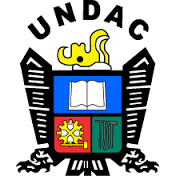 APLICACIÓN DE LA PLATAFORMA SEMÁNTICA DE PUBLICACIÓN WORDPRESS EN EL DESARROLLO DE COMPETENCIAS COMUNICATIVAS EN ESTUDIANTES DE LA INSTITUCIÓN EDUCATIVA “COLUMNA PASCO” DEL DISTRITO DE YANACANCHA, PROVINCIA DE PASCO – AÑO 2016TESISPARA OPTAR EL TÍTULO PROFESIONAL DE LICENCIADO EN EDUCACIÓN MENCION:  COMPUTACIÓN E INFORMÁTICAPresentado por:Bach.  ANAYA MACURI, Juvenal EmanuelBach.  ANAYA DE LA CRUZ, Luis AlbertoAsesor: Mg. Jorge BERROSPI FELICIANOPASCO     PERU   2018UNIVERSIDAD NACIONAL DANIEL ALCIDES CARRIÓN FACULTAD DE CIENCIAS DE LA EDUCACIÓNESCUELA DE FORMACIÓN PROFESIONAL DE EDUCACION A DISTANCIAAPLICACIÓN DE LA PLATAFORMA SEMÁNTICA DE PUBLICACIÓN WORDPRESS EN EL DESARROLLO DE COMPETENCIAS COMUNICATIVAS EN ESTUDIANTES DE LA INSTITUCIÓN EDUCATIVA “COLUMNA PASCO” DEL DISTRITO DE YANACANCHA, PROVINCIA DE PASCO – AÑO 2016Presentado por:Bach.  ANAYA MACURI, Juvenal EmanuelBach.  ANAYA DE LA CRUZ, Luis AlbertoSUSTENTADO Y APROBADO ANTE LA COMISIÓN DE JURADOS:Mg. ZAVALA ROSALES, Percy N.       Mg. VENTURA JANAMPA, Miguel A.PRESIDENTE				MIEMBROMg. ROBLES CARBAJAL, Abel     Mg. YANCAN CAMAHUALI, Antonio E.MIEMBRO				ACCESITARIO                                                                    INDICEDEDICATORIAINDICE INTRODUCCIÓNCAPÍTULO IPLANTEAMIENTO DE PROBLEMAIdentificación y Determinación del Problema………………………….…        9Formulación del Problema…………………………………….………              121.2.1 Problema General…………….…................................................          12  1.2.2 Problemas Específicos……………...………………………..…..         12Formulación de Objetivos……………………………………………....        13Objetivo General………………………………………......……        13Objetivos Específicos………………………………….....  ...……    131.4 Importancia y alcances de la investigación………………….…………………14CAPÍTULO II                                          MARCO TEÓRICO2.1 Antecedentes de Estudio……………………………………………..….        162.2 Bases Teórico – Científicas………………………………………………..      202.2.1 Competencias comunicativa           ………………… ……...….................    202.2.1.1 Desarrollo de capacidades comunicativas    …………...........................     212.2.1.2 Habilidades comunicativas …………………………………………….     212.2.1.3 Habilidades sociales …………………………………….……...                222.2.1.4 Comunicativa pragmática   …………….……........................................... 23a. Importancia de las capacidades comunicativas   para el desarrollo cognitivo ……………… …………………………………..   26b. Importancia de las capacidades comunicativas para el desarrollo   de habilidades   sociales. ………………………………………                          262.2.1.5 Aprender a pensar              …………………….………………………     272.2.2 Web semántica de publicación……….………………………………….     292.2.2.1 La Web semántica     ………….…………………………………….…    302.2.2.1.1 WordPress      ………………………………..……………………..      342.2.2.1.2 Características de WordPress como modelo …………….……………. 352.2.3 Educación Básica regular (EBR) ………………………………………….  362.3. Definición de términos   ……………………………………………..….       44CAPÍTULO IIIMETODOLOGÍA3.1 Tipo de Investigación………………………………………….………..         473.2 Método de Investigación………………………………………..………         473.3 Diseño de Investigación……………………………………..……..……        48 3.4 Población y Muestra…………………………………………………….         483.4.1 Población…………………………………………………...…………         483.4.2 Muestra………………………………………………........………….          483.5 Técnicas e Instrumentos de Recolección de Datos…………………….           493.6 Tecnicas para el procesamiento y análisis de datos …………………...           49 3.7 Hipotesis de investigación…………………………………….……...            503.8  Sistema de variables………………………………………………….            51CAPITULO IVRESULTADOS Y DISCUSIÓN4.1 Tratamiento estadístico e interpretación de cuadros………………...             534.2 Presentación de Resultados……………………………..……...……             544.3 Prueba de hipótesis        ………………………..……………                         704.4. Discusión de resultados         …..…………………………………                73CONCLUSIONESRECOMENDACIONESBIBLIOGRAFÍA (APA)	ANEXOS.INTRODUCCIÓNSeñores integrantes del Jurado Calificador:En cumplimiento al Reglamento de Grados y Títulos de la Facultad de Ciencias de la Educación, de la Universidad Nacional “Daniel Alcides Carrión”, presentamos el informe de Investigación Titulado: “Aplicación de la plataforma semántica de publicación WordPress en el desarrollo de competencias comunicativas en estudiantes de la institución educativa “Columna Pasco” del distrito de Yanacancha, Provincia de Pasco – año 2016”La sociedad como un sistema complejo, requiere de la organización y sistematización de las comunidades con criterios de pertinencia, formación, participación, comportamiento, autoridad y burocracia. Todo ello ha provocado el nacimiento de la escuela como lugar donde se propicia el desarrollo integral del hombre con autonomía y capacidad de pensamiento, con la inventiva o imaginación necesarias para resolver problemas con una actitud racional. Para tal efecto, el ser humano durante su desarrollo educativo pasa por varios niveles (inicial, básica, media, diversificada y profesional), hasta llegar al nivel superior que es cuando el hombre ha llegado a adulto, y está preparado para dar respuestas óptimas a las exigencias del medio que lo rodea. En tal sentido, la educación constituye uno de los instrumentos más poderosos para forjar el futuro y la humanidad logra progresar hacia ideales de paz, libertad y justicia social, considerando al conocimiento como un bien social. Es por ello que, Mazzarella (2008), asocia la metacognición a dos componentes: el primero, está relacionado con el conocimiento que tiene una persona sobre los propios procesos cognitivos (saber qué), es de naturaleza declarativa y suele ser un conocimiento relativamente estable. El segundo componente se refiere a la regulación de los procesos cognitivos (saber cómo) y está asociado a las actividades de planificación, control y evaluación. Involucra el aspecto procedimental del conocimiento y permite encadenar de forma eficaz, las acciones necesarias para alcanzar una meta. En este sentido WordPress, dentro de la red Internet y más concretamente en las denominadas herramientas 2.0, se encuentran los blogs, que ayudarán al desarrollo de modelos metacognitivos, así mismo beneficiará en la consecución de las metas trazadas en los procesos investigativas. De entre todas las herramientas para generar blogs que existen en la red se ha decantado por el empleo de WordPress por ser una avanzada plataforma semántica de publicación personal orientada a la estética, a los estándares web y a la usabilidad. Además, WordPress por ser libre y, al mismo tiempo, gratuito, permitirá que el modelo metacognitivo desarrollado esté al alcance de todos los usuarios, principalmente en este caso a los estudiantes de nivel secundario de la I.E. N°35756 “Columna Pasco” Distrito de Yanacancha-Provincia Pasco, 2018. Dicho modelo facilitará el desarrollo metacognitivo en cuanto a la autorregulación, autocontrol y evaluación de sus propios procesos de aprendizajes.Para mejor entendimiento lo dividimos en:Capítulo I: Planteamiento del problema, problemas, objetivos, importancia y alcances de la investigación. Capítulo II: Marco teórico, antecedentes de estudio, bases teórico científicas, competencias comunicativas, desarrollo de capacidades, habilidades comunicativas, habilidades sociales, comunicación pragmática, web semántica de publicación, la web semántica, WordPress, características de WordPress como modelo, educación básica regular, definición de términos. Capítulo III. Metodología de la investigación, tipo de investigación, métodos de la investigación, población y muestra, técnicas e instrumentos de recolección de datos, técnicas para el procesamiento y análisis de datos, hipótesis de investigación, sistema de variables, operacionalización de variables. Capítulo IV: Resultados y análisis, tratamiento estadístico e interpretación de cuadros, presentación de resultados, prueba de hipótesis, discusión de resultados. Los autoresCAPÍTULO IPLANTEAMIENTO DEL PROBLEMA1.1  dentificación y Determinación del ProblemaEn la actualidad, uno de los problemas que los profesores de cualquier materia, nivel educativo y país, observamos con mayor frecuencia entre nuestros estudiantes, es el insuficiente y erróneo manejo que hacen del lenguaje. Para los interesados en la comunicación humana, este es un grave problema ya que somos conscientes de que es por medio de la expresión que podemos o no establecer intercambios efectivos de ideas, metas educativas, sociales, económicas, culturales, etc.El problema está en el manejo que se hace del lenguaje y la intención. Sin embargo, esta investigación revela que, para que los estudiantes logren el éxito comunicativo en cualquier área, uno de los elementos fundamentales se encuentra en los métodos de enseñanza y aprendizaje practicados al interior del aula empleando Tics de publicación de datos a través de WordPress. De la apropiación que los estudiantes hagan del método que se ejecuta, se establecerá la diferencia entre transferir a contextos diversos o que se quede entre las paredes del inmueble. Esta investigación compara cualitativamente la eficacia de los métodos tradicional y el del enfoque en competencias, desde la perspectiva sincrónica, en la solución del problema comunicativo en estudiantes de diferentes secciones de una Institución Educativa.La formación de un estudiante con competencias comunicativas es un reto de la educación en la actualidad teniendo en cuenta el uso intenso de las herramientas educativas virtuales de comunicación de internet por estar en una sociedad plagada de medios tecnológicos, cuyo impacto dentro del proceso educativo ha sido fundamental porque han emergido nuevas formas de acceso y procesamiento de información mediante la conformación progresiva de comunidades virtuales de aprendizaje que incrementan cada día de manera exponencial la información de la red digital compartiendo, colaborando y cooperando para desarrollar la inteligencia colectiva como producto de los intensos procesos de interacción existentes en la sociedad del conocimiento.La presente investigación considera importante el desarrollo de las competencias comunicativas como capacidad fundamental del sistema educativo nacional que persigue fines coherentes con objetivos estratégicos para potenciar a los sujetos en el manejo y procesamiento de la información formando ciudadanos capaces de interactuar y modificar su medio ambiente en base a decisiones adecuadas y resolución de problemas previo un análisis de los fenómenos que se presentan en la sociedad, para ello se ha utilizado una plataforma semántica de publicación WordPress que en la actualidad es muy utilizada en los espacios virtuales; se puede observar a diario que la proliferación de sitios virtuales donde la información como materia prima abunda en exceso, es preciso desarrollar capacidades de sistematización y procesamiento para convertirlos en conocimiento que son necesarios para solucionar una diversidad de problemas en la sociedad, ello será posible con una participación consciente y responsable en los distintos sitios donde se pone a consulta temas de interés general y particular que generan espacios de discusión y aporte adecuado dependiendo del acceso que se posee.Sin duda alguna, la comunicación es uno de los elementos más importantes para el desarrollo personal y social. El intercambio de ideas y experiencias es siempre una fuente de enriquecimiento e inspiración, aun cuando no se llegue a compartir los mismos puntos de vista. En un país como el nuestro, caracterizado por la diversidad cultural, la comunicación se convierte, además en un requisito indispensable para la convivencia armoniosa basada en el reconocimiento y valoración de las diferencias.En este marco, el desarrollo de las competencias comunicativas, la capacidad de comunicarse ha estado siempre presente en la intención educativa de la escuela. Que los estudiantes aprendan a expresarse oralmente y a enseñar a leer y escribir se constituyó en uno de sus principales objetivos, sin embargo, la forma en que debe hacerse ha ido cambiando con el tiempo, por el avance acelerado de la tecnología.Por esta razón, después de haber visualizado y analizado los múltiples problemas en el desarrollo de competencias comunicativas, planteamos el siguiente problema:1.2. Formulación del problema1.2.1. Problema general¿Cómo es el nivel de aprendizaje en la competencia comunicativa pragmática con la aplicación de la plataforma semántica de publicación WordPress en los estudiantes de la Institución Educativa N°35756  “Columna Pasco” del distrito de Yanacancha, Provincia de Pasco.?1.2.2. Problemas específicosa) ¿Qué nivel de aprendizaje en la competencia comunicativa pragmática tienen los estudiantes de la Institución Educativa N°35756 “Columna Pasco” del distrito de Yanacancha, Provincia de Pasco, antes de realizar la experiencia de la aplicación de la plataforma semántica de publicación WordPress ?b) ¿ Cómo Planificar y desarrollar la competencia comunicativa pragmática aplicando la plataforma semántica de publicación WordPress en los estudiantes de la Institución Educativa N°35756 “Columna Pasco” del distrito de Yanacancha, Provincia de Pasco.?c) ¿ Qué nivel de aprendizaje de la competencia comunicativa pragmática aplicando la plataforma semántica de publicación WordPress tienen los estudiantes de la Institución Educativa N°35756 “Columna Pasco” del distrito de Yanacancha, Provincia de Pasco, después de realizar las experiencias.?d) ¿ Qué diferencias existe entre la prueba de entrada y la prueba de salida de la competencia comunicativa pragmática aplicando la plataforma semántica de publicación WordPress que tienen los estudiantes de la Institución Educativa N°35756 “Columna Pasco” del distrito de Yanacancha, Provincia de Pasco  ?1.3. FORMULACIÓN DE OBJETIVOS 1.3.1.  Objetivo generalDeterminar el nivel de aprendizaje en la competencia comunicativa pragmática con la aplicación de la plataforma semántica de publicación WordPress en los estudiantes de la Institución Educativa N°35756 “Columna Pasco” del distrito de Yanacancha, Provincia de Pasco.1.3.2. Objetivos específicosa) Establecer el nivel de aprendizaje de la competencia comunicativa pragmática que tienen los estudiantes de la Institución Educativa N°35756 “Columna Pasco” del distrito de Yanacancha, Provincia de Pasco, antes de realizar la experiencia de la aplicación de la plataforma semántica de publicación WordPress.b) Planificar y desarrollar la competencia comunicativa pragmática aplicando la plataforma semántica de publicación WordPress en los estudiantes de la Institución Educativa N°35756 “Columna Pasco” del distrito de Yanacancha, Provincia de Pasco.c) Establecer el nivel de aprendizaje de la competencia comunicativas pragmática aplicando la plataforma semántica de publicación WordPress que tienen los estudiantes en de la Institución Educativa N°35756 “Columna Pasco” del distrito de Yanacancha, Provincia de Pasco, después de realizar las experiencias.d) Comparar las diferencias que existe entre la prueba de entrada y la prueba de salida de la competencia comunicativas pragmática aplicando la plataforma semántica de publicación WordPress que tienen los estudiantes de la Institución Educativa N°35756 “Columna Pasco” del distrito de Yanacancha, Provincia de Pasco. 1.4.	Importancia y alcances de la investigación      Nuestra investigación es importante porque permitió encontrar los efectos que producen la aplicación de la plataforma semántica de publicación WordPress en el desarrollo de competencias comunicativas pragmática por los estudiantes de la Institución Educativa “Columna Pasco’’ del distrito de Yanacancha, provincia de Pasco - año 2016, como un espacio de comunicación privilegiado ya que permiten la construcción de una estructura única, dinámica y colaborativa entre los participantes (a diferencia del correo electrónico) donde no están obligados por el tiempo real (a diferencia del chat).       Desde el punto de vista del aprendizaje, esta herramienta permitió a los estudiantes construir o clarificar el significado propio en un texto escrito y promueve, en la discusión, un pensamiento crítico. Por un lado, se presentó la necesidad de negociación de significados en un espacio público donde la escritura no está dirigida exclusivamente al profesor y, por otro, la posibilidad de compartir experiencias en los intercambios. Desde el punto de vista de la enseñanza, permite al docente instancias de evaluación formativa permanente respecto al proceso de aprendizaje de sus alumnos, contribuyendo a la tarea de planificación de la práctica educativa.•	 La organización de nuevos espacios de comunicación ha dado lugar al aprendizaje colaborativo o cooperativo. (Adell, J. 1997) basa dicho aprendizaje en varios supuestos:a) las personas aprenden mejor mediante la experimentación activa y la discusión reflexiva, b) hay que abandonar la idea del profesor “dueño de saberes” y concebir su papel como facilitador de aprendizajes, c) el conocimiento es un constructo social desarrollado en oportunidades de cooperación, d) en la era de la información los estudiantes deben desarrollar la capacidad de aprender en forma permanente, potenciando destrezas metacognitivas como aprender a aprender (Cabero Almenara et al., 2000).        Dado estas circunstancias de comunicación semántica, consideramos que nuestra investigación es muy importante, la cual alcanzará un nivel adecuado dentro del proceso de investigación.CAPÍTULO IIMARCO TEÓRICO2.1. Antecedentes de estudio       Habiendo visitado las bibliotecas de nuestra casa superior de estudios y otras como internet ubicamos, temas de trabajos homólogos con las variables que investigamos, como es el caso:Nivel Internacional         TÍTULO: “Desarrollo de Competencias Comunicativas mediadas por TIC en los docentes del colegio la Palestina I.E.D sede B. presentado por: Fernando Ixicson Cifuentes Peña, Francisco Chauta Rodríguez, Héctor Efraín Bertrán Sánchez y Vladimir Pérez Valencia.          Proyecto para optar el título de: especialista en diseño de ambientes de  aprendizaje. Bogotá-Colombia 2014       Conclusiones de la investigación        Es fundamental acercar a los docentes al conocimiento de las herramientas web 2.0  para ser aplicadas en las prácticas pedagógicas, especialmente en lo que concierne al desarrollo de habilidades y competencias comunicativas que les permitan la interacción con sus estudiantes de manera más efectiva, dinámica e interactiva y les sea de apoyo didáctico y metodológico en sus prácticas cotidianas y la manera más efectiva, dinámica e interactiva  y les sea de apoyo didáctico y metodología en sus prácticas cotidianas y de manera más efectiva es mediante la capacitación permanente aprovechando para ello la virtualidad, lo que garantiza el auto aprendizaje colaborativo como técnica para la construcción colectiva.          En este caso específico la propuesta de capacitación propicia el desarrollo de las competencias comunicativas en docentes del colegio la Palestina I.E.D Sede. B. mediante la aplicación de TIC en prácticas pedagógicas se tiene el propósito de planear  ejecutar y evaluar actividades tendientes al desarrollo de diferentes habilidades como los lectores lo cual facilitará la selección del material bibliográfico relacionado con las temáticas la interpretación y presentación de la información empleando las herramientas TIC apropiadas; las habilidades para el manejo de la comunicación oral y lo que a un es más importante, desarrollo de las habilidades de escucha, mediante la interacción con sus estudiantes empleando espacios virtuales que la web ofrece.          Para el logro de propósito del curso virtual y la innovación mediante el uso pedagógico de herramientas TIC debe existir unas condiciones mínimas en cuanto a recursos informáticos y tecnológicos como equipo de cómputo suficiente para el trabajo con los estudiantes, en cuanto a tiempos y espacios destinados para tal fin que permitan la implementación de la propuesta al proceso educativo, que es realmente la razón de ser de ésta.         Es relevante tener en cuenta la apreciación que posee la mayoría de los docentes participantes frente a la importancia de la incorporación de las TIC en el proceso educativo, lo cual demuestra la sociedad del uso y aplicación de herramientas web en el quehacer docente, que no es coherente con la constancia y motivación demostrada en la participación en el desarrollo de AVA en la medida en que a un se evidencia falta de compromiso en cursos de capacitación por iniciativa propia, justificado esta por la falta de tiempo ya que algunos de los docentes tienen compromisos académicos o laborales en contra-jornada y además  por la falta de recursos informáticos y espacios de trabajo en la Institución Educativa.A nivel nacional.         TESIS “Las Tecnologías de información y comunicación como instrumentos eficaces en la capacitación a maestristas de educación con mención en Docencia en el Nivel Superior de la Universidad Nacional Mayor de San Marcos, Lima, Perú.” Presentado por Alva 2011, para optar el grado de Doctor.          La Investigación fue de diseño no experimental y de tipo descriptivo correlacional.           Se obtuvo los siguientes resultados:           Las tecnologías de información y comunicación, en lo pedagógico y en gestión del maestrista, influye como instrumento eficaz en la capacitación de los maestristas de la Facultad de Educación, con mención en Docencia en el Nivel Superior, de la Universidad Nacional Mayor de San Marcos.           La influencia se determinó con el Método Estadístico de Regresión y Correlación, diseño de pasos sucesivos, que da lugar al hallazgo de la correlación conjunta óptima, que alcanzó 0.653.          En segundo lugar, la capacitación en TIC a los maestristas de la mención de Docencia en el Nivel Superior, en lo técnico (software; r = 0.393), es uno de los factores que la Unidad de Posgrado no lo considera como una fortaleza. De igual manera, y que fue materia de la investigación, se halló en el contraste de hipótesis, que es la dimensión técnica que debe ser reforzada en toda estrategia pedagógica. En tercer lugar, se halló en la dimensión gestión del maestrista una fortaleza mayor en la promoción 2007 – 2008 (r = 0.417; p = 0.022) que en la promoción del 2009 -2010 (r = 0.293; p = 0.030), lo que permitiría afirmar, que esta última promoción requiere de mejores capacitaciones en TIC. Se concluyó en lo siguiente:          Las tecnologías de información y comunicación influyen como instrumentos eficaces en la capacitación de los maestristas de la Facultad de Educación, con mención en Docencia en el Nivel Superior, en la UNMSM.          TESIS: “Estudio en aulas de innovación pedagógica y desarrollo de capacidades TIC en los estudiantes de educación secundaria de la Red Educativa N° 11de la UGEL de San Juan de Lurigancho, Lima, Perú “. Presentando por Choque (2009), para optar el grado de Doctor.          La investigación fue de diseño cuasi experimental. Se obtuvo los siguientes resultados:          Se confirmó la hipótesis general, que el estudio en las Aulas de Innovación Pedagógica mejora el desarrollo de capacidades TIC en los estudiantes de educación secundaria, frente al desarrollo de capacidades TIC convencionales.         Asimismo, se confirmó las hipótesis específicas, donde el estudio en las Aulas de Innovación Pedagógica mejora el desarrollo de las capacidades de adquisición de información, capacidad de trabajo en equipo y capacidad de estrategias de aprendizaje. La verificación de las hipótesis fue hecha aplicando el T de Student. Se concluyó que el estudio en las Aulas de Innovación Pedagógica mejora el desarrollo de capacidades TIC, puesto que los estudiantes en contacto con las nuevas TIC como la computadora y el Internet tienen efectos en su capacidad de su intelecto humano, puesto que aprenden de la tecnología ciertas capacidades tecnológicas que son cambios permanentes que se dan en los estudiantes.Bases Teórico – CientíficasCompetencias comunicativas          Las Competencias Comunicativas se entienden como un conjunto de procesos lingüísticos que se desarrollan durante la vida, con el fin de participar con eficiencia y destreza, en todas las esferas de la comunicación y la sociedad humana. Hablar, escuchar, leer y escribir son las habilidades del lenguaje. A partir de ellas, nos desenvolvemos en la cultura y la sociedad, y a través del desarrollo de estas habilidades, nos volvemos competentes comunicativamente. A medida que adquirimos herramientas y experiencia, para el respectivo despliegue de nuestras competencias comunicativas, el ejercicio auténtico de la producción discursiva y la interacción comunicativa, se dará de manera clara, oportuna y precisa, entre las sociedades que favorezcan su desarrollo. (Blanco, A. 1981).          El lenguaje verbal y el lenguaje no verbal (cine, música, pintura, etc.), la diversidad lingüística, la gestualidad, la emocionalidad, la comprensión de las diferencias, las semejanzas entre el habla y la escritura y el papel mediador de la lectura, se vinculan a nuestra capacidad de comprender, interpretar y elaborar contenidos comunicativos, para la interpretación del mundo, la expresión de la subjetividad y el ejercicio de nuestra ciudadanía.2.2.1.1. Desarrollo de capacidades comunicativasLa comunicación es una necesidad del ser humano, somos sin duda seres sociales interdependientes que necesitamos de otras personas y, por lo tanto, de comunicarnos con ellas; esto hace que poseer capacidades comunicativas es importante. Sin embargo, existen muchas otras razones por las que el desarrollo del lenguaje y las capacidades de comunicación son fundamentales para el desenvolvimiento de las personas algunas de las cuales son especialmente importantes en la sociedad actual, por la tecnología existente. (Blanco, A. 1981).2.2.1.2. Habilidades ComunicativasCon la gran responsabilidad que tiene el docente en las tareas que le competen, se ve en la necesidad de desarrollar habilidades para efectivizar el proceso de enseñanza-aprendizaje en el hecho educativo, estas se hacen realidad en la interacción con los discentes:Las habilidades que se posee como persona, pueden ser definidas de manera que se exponga la naturaleza esencial y práctica que esta amerita como característica del docente.El docente no puede realizar el hecho educativo a menos que intervenga un proceso comunicativo, el cual proporcione intencionalmente relaciones interpersonales y personales que puedan construir el aprendizaje, de manera que este pueda ser un legado de generación a generación, sujeto a cambios y mejoras. El docente debe tomar muy en cuenta que el lenguaje es lo esencial para la comunicación, sin este no hay dialogo, tampoco hecho educativo, las habilidades comunicativas se convierten en medio entre el docente y la colectividad discente. (Blanco, A. 1981).2.2.1.3. Habilidades socialesLa compleja naturaleza de las habilidades sociales ha dado lugar a numerosas definiciones. Generalmente, las habilidades sociales son consideradas como un conjunto de comportamientos interpersonales complejos. El término habilidad se utiliza para indicar que la competencia social no es un rasgo de la personalidad, sino más bien un conjunto de comportamientos aprendidos y adquiridos. Entre las definiciones que se han dado se encuentran las siguientes:“Es la capacidad para comportarse de una forma que es recompensada y de no comportarse de forma que uno sea castigado o ignorado por los demás. “(Libet y Lewinsohn, 1973)“Es la capacidad para interactuar con los demás en un contexto social dado de un modo determinado que es aceptado o valorado socialmente y, al mismo tiempo, personalmente beneficioso, mutuamente beneficioso, o principalmente beneficioso para los demás”. (Combs y Slaby, 1977).De este modo, definir las habilidades sociales se ha convertido en una cuestión de valoración en sí misma. Aunque todavía no se ha concebido una definición de las habilidades sociales que sea generalmente aceptada, los siguientes componentes son considerados esenciales para la comprensión de las habilidades sociales:En esta indagación tratamos sobre;2.2.1.4.	Competencia Pragmática        Tareas como las anteriores exigen la producción y comprensión de textos escritos. Ése es el objetivo de la competencia textual. El texto es un tejido (del latín textus), y como tal, al ser leído requiere de un adecuado manejo de las herramientas para la comprensión. El lector deberá desplazarse por los entramados de sentido propuestos por el texto. Esto en cuanto a una faceta del texto, la faceta de la lectura, comprensión. Del otro lado, el de la producción, el escritor deberá contar con un repertorio de competencias propias de la escritura como lo son la cognitiva, la comunicativa y la técnica, cuyos aportes son simultáneos: la primera provee las categorías formales en el pensamiento de quien escribe, pues en el texto hay planteamientos, proposiciones, argumentos… que requieren de un determinado nivel intelectual. En cuanto a lo comunicativo, si se entiende al texto dentro de un proceso de intercambio entre personas, se deducirá fácil que se requiere de un manejo de los contextos comunicativos para producir textos que tengan claro su objetivo.En cuanto a la competencia técnica, se trata del manejo de dispositivos para escribir, como: la pluma, el lapicero, la máquina de escribir, el ordenador, y otros más.La competencia textual, referida al desarrollo de capacidades para comprender y producir textos es fundamental para todas las personas, en especial para los profesionales, pues gran cantidad de procesos relativos a las empresas e instituciones, tienen que ver, bien con la lectura (manuales de instrucciones, de procedimientos, etc.), o con la escritura de todo tipo de textos (informes, cartas, manuales, etc.).En la academia es de especial interés la competencia textual, pues el texto escrito ha sido elegido por la cultura para ser el depositario de sus conocimientos, por lo cual buena parte del desempeño de los estudiantes tiene que ver con sus habilidades y posibilidades de lectura y escritura. En cuanto a lo primero (la lectura), el paso del colegio a la universidad le significa al estudiante el acceso a unos textos más complicados, con redacciones plagadas de tecnicismos. Los escritos a leer en la universidad difieren en forma y propósito a los del colegio. Por eso el estudiante encuentra dificultades para interpretarlos. En ocasiones, esto se debe a que el libro universitario no tiene el propósito didáctico de ayudar a otro a acceder a un determinado conocimiento (como ocurría en los libros de texto del colegio), sino que ha sido escrito por un experto que da cuenta de sus avanzados conocimientos en una materia.En otras ocasiones, se trata de libros cuyo propósito no es precisamente facilitar el conocimiento, es decir, no han sido escritos para divulgar alguna materia en especial, sino que han sido escritos, explícitamente, para ser estudiados. En otras palabras, no fueron escritos para ser disfrutados tanto como para ser analizados. A estos se les conoce popularmente en el mundo universitario como “ladrillos”, y los estudiantes no hablan de “leerlos”, sino de “meterles el diente”.La complejidad en la redacción de estos no va dada sólo por incapacidad del escritor de ser más claro en su escritura, sino de la complejidad misma del conocimiento del que da cuenta el texto. La oscura redacción de los tratados de filósofos como Kant, Habermas, Lukhman, entre otros, es reconocida por profesionales de diferentes áreas. Así las cosas, dotar de herramientas para la comprensión de textos es una obligación de la universidad y un compromiso del estudiante, quien debe declinar sus gustos personales de lectura.En términos de actitudes (querer hacer) éste es un elemento fundamental. La apatía por la lectura, asociada a múltiples factores, es uno de las razones por los cuales somos un país poco competitivo. Leer nos distancia del mundo, permite ver otras formas posibles de estar en él, conocer historias que nos pueden ayudar a enriquecer la nuestra. Pero no se lee sólo lo escrito con números y letras. La imagen la apariencia personal, el espacio, la ciudad, la gente… son textos susceptibles de ser leídos. Alimentarse de la cotidianidad, conocer lugares dentro y fuera de la ciudad y el país, ver televisión y cine de otras latitudes, acceder comunidades virtuales del mundo, escuchar géneros musicales no acostumbrados… son ejercicios útiles no sólo para leer y escribir mejor, sino, ante todo, para ser mejores personas y profesionales. (Gutiérrez, S. 2006)a.-Importancia de las capacidades comunicativas para el desarrollo cognitivoEl lenguaje es considerado como uno de las capacidades superiores del ser humano. Está demostrado que algunas especies animales también se comunican, pero, existen formas de comunicación que solo puedan desarrollar las personas.Todo sistema de comunicación hace uso de signos. Los signos pueden ser de tres clases: signos, iconos y símbolos. El lenguaje humano es el único que hace uso de los tres. Los signos iniciales expresan una relación directa entre el signo y lo que se quiere comunicar; por ejemplo, un letrero en una calle con una flecha apuntando a la izquierda que indica que el tránsito solo está permitido en ese sentido. ((Zaldivar, D. 2006)b.-Importancia de las capacidades comunicativas para el desarrollo de habilidades sociales    Las relaciones humanas se desarrollan sobre la base de una buena comunicación. Muchas veces los problemas entre las personas empiezan por un mal entendido, porque no se sabe expresar con claridad lo que se quiere o no se entiende bien lo que el otro quiso decir. Las habilidades sociales como la empatía (saber ponerse en el lugar del otro), el asertividad (saber dar la respuesta adecuada en el momento oportuno), la resolución de conflictos, la toma de decisiones, exigen tener capacidad de escucha, leer expresiones gestuales, tonos de voz posturas y muchas cosas más que son capacidades comunicativas desarrolladas. (Zaldivar, D. 2006)2.2.1.5. Aprender a PensarMal o bien, todo el mundo piensa. Pero todos podemos aprender a pensar mejor, para esto no necesitamos una mente nueva, bastará la que tenemos, haciéndola operar de la mejor manera posible. Primero: ¿qué significa aprender a pensar? La capacidad de pensar está siempre presente en todo ser humano normal, lo que se necesita fundamentalmente, son Oportunidades para Pensar y para examinar los resultados de dicha actividad. El problema radica en que los maestros proporcionen a sus estudiantes oportunidades de ejercitar su pensamiento de manera efectiva. De allí a pensar en forma crítica, sólo hay un paso. Desde el ángulo del docente, enseñar a pensar implica brindar al alumno ocasiones de comprometerse con el pensamiento, desarrollando en clase diversas actividades que lo hagan pensar. Desde el ángulo del estudiante, aprender a pensar significa aprovechar las oportunidades y actividades que el profesor le brinde. Pensar activamente buscando respuestas, en vez de escuchar pasivamente las respuestas «correctas» de la información. Cuando hablamos de pensar pensamiento, no nos estamos refiriendo solamente a los procesos intelectuales o cognoscitivos. No debemos limitar el pensamiento al ámbito del conocimiento. El mismo esquema nos pide que «estiremos» el concepto, abriéndolo a otros ámbitos, proporcionándole flexibilidad y completa humanidad, permitiéndole incursionar en actividades como: imaginar creativamente, elegir valores, expresar sentimientos, emociones y propósitos y toda esa rica y amplia gama de aspiraciones que conforman el anhelo humano. El pensamiento está implicado en la totalidad del hombre, que son el cerebro y el corazón humano, (lo racional y lo subjetivo) en íntima interacción. (Raths, L. 1917), comenta que los procesos mentales se distribuyen en dos extremos: la «razón pura» y la «emoción pura». En la práctica, por lo general no se da ni la razón ni la emoción en forma puras, por implicar procesos complejos de tipo mental.El enfoque de pensamiento que se defiende no es «intelectualizan te», y si bien compartimos que un pensamiento se nutre de todo lo que posee, es el hombre el que aprenderá a pensar y, al hacerlo dio gran paso inicial para el mejoramiento de la condición y de la calidad humana. Si intensificamos el proceso de aprender a pensar desde los primeros años de la educación del niño, se desarrollará sin lugar a dudas un tipo de estudiante que mentalmente sea más abierto y receptivo a una amplia gama de valores, alternativas y derroteros de acción. Cuanto mejor sea la base, mejor será el afronte inteligente y comprensivo del hombre a sus problemas. La autonomía intelectual supone poseer sentido crítico, que es la esencia del intelecto mismo y de su natural estructura lógica. El esfuerzo educador se centra en desarrollar una estructura lógica con su nutriente natural que es la libertad de pensar, manifiesta que se necesita algo más que libertad de pensamiento y de palabra para enfrentar los desafíos planteados por nuestra sociedad. Se necesita «eficiencia en el pensar”, como garantía de hacer cosas también en forma eficiente. (Raths, L. 1917); por lo tanto:La importancia de las capacidades comunicativas en el contexto de un mundo globalizado e informatizado.La globalización, en términos generales, es un fenómeno que consiste en las intensas y múltiples relaciones que se dan hoy entre todos los países del mundo, entre gobiernos, empresas, instituciones, grupos y personas.  Estas relaciones son posibles gracias a las nuevas tecnologías de la información y comunicación (TIC) que permiten una comunicación rápida y fluida a pesar de las distancias. Entre ellas destaca la Internet. Por la Internet podemos acceder a múltiples servicios: cursos a distancia, bibliotecas virtuales, información general, información especializada en bases de datos, grupos de trabajo, teleconferencias, comunicación interpersonal y muchas cosas más. Gracias a ella hasta los últimos avances de la ciencia y la tecnología están hoy al alcance de quien quiera disponer de ellos. Los únicos requisitos para llegar a esta información son dos: contar con un equipo conectado a Internet y haber desarrollado ciertas capacidades comunicativas. Contar con un equipo no es difícil en nuestro país pues existen muchas cabinas de uso público.	 Poseer las capacidades comunicativas requeridas es una tarea   pendiente y un desafío que la escuela debe asumir para no dejar fuera de esta oportunidad a nuestros estudiantes, por ello fomentamos;Web semántica de publicación            (Ávila, E. 2011). Aunque aún no hemos pasado de la Web 2.0 al siguiente estado, la web semántica sería la esperada Web 3.0, un modo nuevo de interconectar herramientas y contenidos, dirigido al usuario, que se valga de inteligencia artificial y conceptualización que permita una web más “usable” “rastreable” y “humana” orientada al usuario. Como suelo decir, la Web 2.0 es la web social, y la Web 1.0 era la web para “entendidos”, la Web Semántica debe ser la web para una persona no experta en la navegación, donde sea el software el que trabaje para el usuario, el que organice la ingente masa de información actual y nos ofrezca soluciones, no nuevos problemas.Actualmente ya usamos herramientas que son una aproximación a la Web Semántica, como las Wikis, los documentos colaborativos, algunos acercamientos de buscadores, y el concepto de herramientas interconectadas que nos ofrecen servicios como Google Apps o Zoho, pero aún faltan desarrollos que introduzcan el valor de contextualización hacia el usuario, de simplificación, para que sea una auténtica Web Semántica2.2.2.1. La web semánticaDe forma similar a como la presentó Tim Berners-Lee en 1998 y adaptando los ejemplos al hipertexto, podemos decir que la World Wide Web, basada en documentos y enlaces de hipertexto, fue diseñada para la lectura humana y no para que la información que contiene pudiera procesarse de forma automática. Si hacemos una búsqueda de documentos, por ejemplo, por el término “hipertexto”, la Web no distingue entre los distintos significados o contextos en los que aparece este término (programas para diseñar hipertexto, información docente, empresas que anuncian su web, etc.). La Web actual tampoco permite automatizar procesos, como, por ejemplo, buscar un seminario sobre hipertexto, hacer la reserva de plaza, consultar los medios de transporte disponibles hasta la ciudad donde se celebre el evento, reservar billete, y conseguir un plano de dicha ciudad. Aun utilizando un potente buscador, se pierden muchas horas navegando por los resultados obtenidos tras la consulta, para acceder a la información de forma manual, cuando esto lo podría hacer un programa o agente inteligente.La Web Semántica vendría a ser una extensión de la Web actual dotada de significado, esto es, un espacio donde la información tendría un significado bien definido, de manera que pudiera ser interpretada tanto por agentes humanos como por agentes computarizados.La Web Semántica ha sido impulsada por Tim Berners-Lee, creador de la WWW, y otras personas relacionados con el W3C (World Wide Web Consortium). El primer avance en este sentido, fue la publicación en septiembre de 1998, por parte de Berners-Lee de 2 documentos denominados Semantic Web Road Map y What the Semantic Web can represent.En el año 2000, Berners-Lee ofreció una conferencia en el marco del W3C donde propuso: La nueva información debe ser reunida de forma que un buscador pueda comprender, en lugar de ponerla simplemente en una lista. La Web semántica sería una red de documentos “más inteligentes” que permitan, a su vez, búsquedas más inteligentes. La idea sería aumentar la inteligencia de los contenidos de las páginas web dotándolas de contenido semántico.La Web actual posee una gran capacidad para almacenar datos y puede leer y visualizar los contenidos, pero no es capaz de pensar ni de entender todo lo que contiene. Se precisa, por lo tanto, una nueva Web, la Web semántica- que hará posible no sólo almacenar los datos, sino entender e interpretar el sentido de esta información. De esta forma, Berners-Lee presenta la nueva arquitectura en que se basará la Web Semántica, no entendida como una nueva Web, sino como una extensión de la Web existente.En mayo de 2001, Tim Berners Lee, James Hendler y Ora Lassila popularizan la idea de la Web Semántica al publicar un artículo en la revista Scientific American titulado “The Semantic Web: a new form of Web contení that is meaninful io computers will unleash a revolution of new possibilifies”, donde explican de forma sencilla su idea de la Web Semántica y los primeros pasos que hay que dar para llevarla a cabo.Según Berners-Lee, la arquitectura de la Web Semántica se podría representar de la siguiente forma: 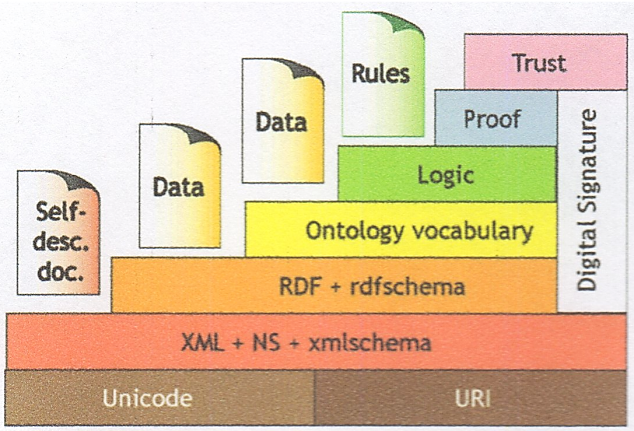 La mayoría de los sitios web están construidos en lenguaje HTML con marcas o etiquetas que se muestran cuando se visualiza el código fuente, pero que permanecen ocultas en la visualización normal de los navegadores y que contienen información sobre el contenido de la página, enlaces hacia otras páginas, formatos de letra, color, párrafos, imágenes, vídeos, etc. Los orígenes de la Web se basaron en el carácter abierto y universal de la base de la Web: el lenguaje HTML, y el empleo de archivos ASCII y los gráficos GIF y/o JPG. Esto permite a los buscadores clasificar los documentos HTML de la red y ponerlos en una página web a modo de índice o catálogo, que se puede mostrar por medio del navegador.Gracias a que el lenguaje HTML se ajusta a unas normas estandarizadas, todos los ordenadores pueden reproducir correctamente esos documentos. Sin embargo, el lenguaje HTML se quedaba corto pues, orientado a la presentación de datos, la información que ofrece es muy limitada, no permite describir datos y no es extensible, esto es, únicamente ofrece un pequeño número de etiquetas. El sistema evolucionó y se realizaron algunas mejoras para hacer este lenguaje algo más dinámico con la introducción de otros elementos como DHTML, JavaScript, hojas de estilo e, incluso, se añadieron a la Web otros lenguajes que permitieran ofrecer una información más estructurada, como el lenguaje XML, pero hacen falta otros lenguajes que permitan una descripción más detallada del documento y de su contenido, y que faciliten la comunicación entre los ordenadores. Y también hace falta una nueva generación de buscadores más inteligentes que puedan leer y evaluar rápidamente los documentos de Internet.Así pues, el desarrollo de la Web semántica requiere la utilización de otros lenguajes como el lenguaje estructurado XML (Extensible Markup Language) y el lenguaje RDF (Resource Description Framework) que puedan dotar a cada página, a cada archivo y a cada recursos o contenido de la red, de una lógica y un significado, y que permitan a los ordenadores conocer el significado de la información que manejan con el fin de que esta información pueda no sólo ser presentada en pantalla, sino también que pueda ser integrada y reutilizada. XML ha logrado convertirse hoy en un lenguaje estándar. Se trata de un subconjunto del complejo y sofisticado lenguaje SGML que aporta datos estructurados a la Web y que se ha convertido en la infraestructura preferida para el intercambio de datos. Además, las páginas XML pueden ubicar metadatos, esquemas XML y esquemas RDF, que aportan un mecanismo para que los programas puedan interpretar y comprender documentos con un vocabulario descriptivo.2.2.2.1.1. WordPress                WordPress es uno de los Software Web (plataformas semánticas de publicación), más usado en el mundo. Permite crear blogs o sitios web, combinando la estética, los estándares web y la usabilidad. Además, WordPress es de libre distribución y se publica bajo la Licencia Pública General de GNU          El núcleo del software es desarrollado por cientos de voluntarios de nuestra comunidad, existen miles de Plugins yThemes (Temas), disponibles para transformar y configurar su blog o sitio web fácilmente, todo lo que usted desee y sin complicarse la vida. Por esta razón, ya más de 60 millones de personas han elegido WordPress, y nos encantaría que usted sea parte de nuestra gran familia.          WordPress es un sistema de gestión de contenidos o CMS (por sus siglas en inglés, Content Management System) enfocado a la creación de cualquier tipo de sitio. Originalmente alcanzó una gran relevancia usado para la creación de blogs, para convertirse con el tiempo en una de las principales herramientas para la creación de páginas web comerciales. Ha sido desarrollado en el lenguaje PHP para entornos que ejecuten MySQL y Apache, bajo licencia GPL y es software libre. Su fundador es Matt Mullenweg.          WordPress fue creado a partir del desaparecido b2/cafelog y se ha convertido en el CMS más popular de la blogosfera y en el más popular con respecto a cualquier otro CMS de uso general.            Las causas de su enorme crecimiento son, entre otras, su licencia, su facilidad de uso y sus características como gestor de contenidos.          Otro punto a considerar sobre su éxito y extensión es la enorme comunidad de desarrolladores y diseñadores, encargados de programarlo en su núcleo o creando complementos (llamados plugins) y plantillas (llamados temas) para la comunidad. En febrero de 2015 era usado por el 23,4% de todos los sitios existentes en Internet basados en gestores de contenido.2.2.2.1.2. Características de WordPress como modelo.                Según Ávila (2011) WordPress reúne unas características significativas para facilitar a los usuarios la usabilidad de todo modelo para el desarrollo de su proceso investigativo. Tales como: creación de múltiples blogs con un solo registro, adición de usuarios para que publiquen Entradas (posts) o administren el blog, capacidad de almacenamiento gratuito de hasta 3GB, interfaz en varios idiomas en el modo diseño del blog, creación de páginas web, creación de categorías y subcategorías para las Entradas, así como etiquetas para las Entradas, librería multimedial (archivos tipo jpg, jpeg, png, gif, pdf, doc, ppt y odt.), importación automática de entradas, comentarios, páginas, archivos, categorías y etiquetas, provenientes de otros blogs, exportación automática de la información de un blog (entradas, páginas y archivos) en un archivo XML, disponibilidad de decenas de plantillas listas para utilizar, entre otros. 2.2.3. Educación básica regular (EBR)          Res. Ministerial N° 649-2016 M.E. Es la modalidad dirigida a atender a los niños, niñas y adolescentes que pasan oportunamente por el proceso educativo de acuerdo con su evolución física, afectiva y cognitiva, desde el momento de su nacimiento. Esta modalidad se organiza en tres niveles: Educación Inicial, Educación Primaria y Educación Secundaria; y en siete ciclos. Los niveles educativos son períodos graduales y articulados que responden a las necesidades e intereses de aprendizaje de los estudiantes. Los ciclos son unidades temporales en los que se desarrollan procesos educativos que toman como referencia las expectativas del desarrollo de las competencias (estándares de aprendizaje). Esta organización por ciclos proporciona a los docentes y estudiantes mayor flexibilidad y tiempo para desarrollar las competencias. Cada ciclo atiende un determinado grupo de estudiantes, distribuidos por edades o grados educativos, como se muestra en la siguiente tabla: TABLA N°2: NIVELES, CICLOS Y GRADOS DE LA EDUCACIÓN BÁSICA REGULAR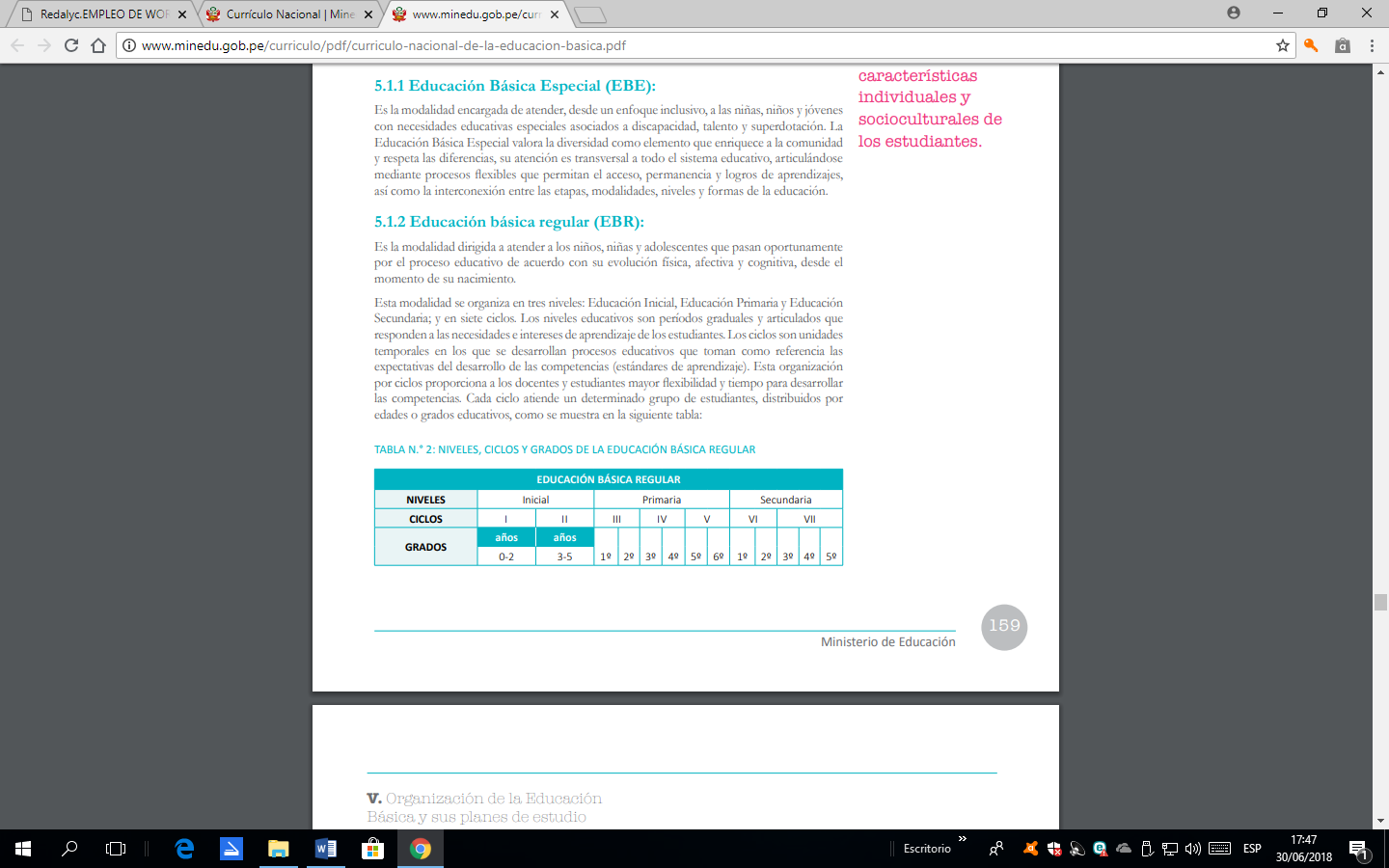 Plan de estudios de la Educación Básica Regular (EBR) En el siguiente gráfico se muestra la organización de las áreas curriculares en cada uno de los niveles de la Educación Básica Regular. Las áreas son más integradoras en los niveles de Educación Inicial y Primaria, y más específicas en el nivel de Educación Secundaria, acorde con las grandes etapas del desarrollo del estudiante: TABLA N.°4: PLAN DE ESTUDIOS DE LA EDUCACIÓN BÁSICA REGULAR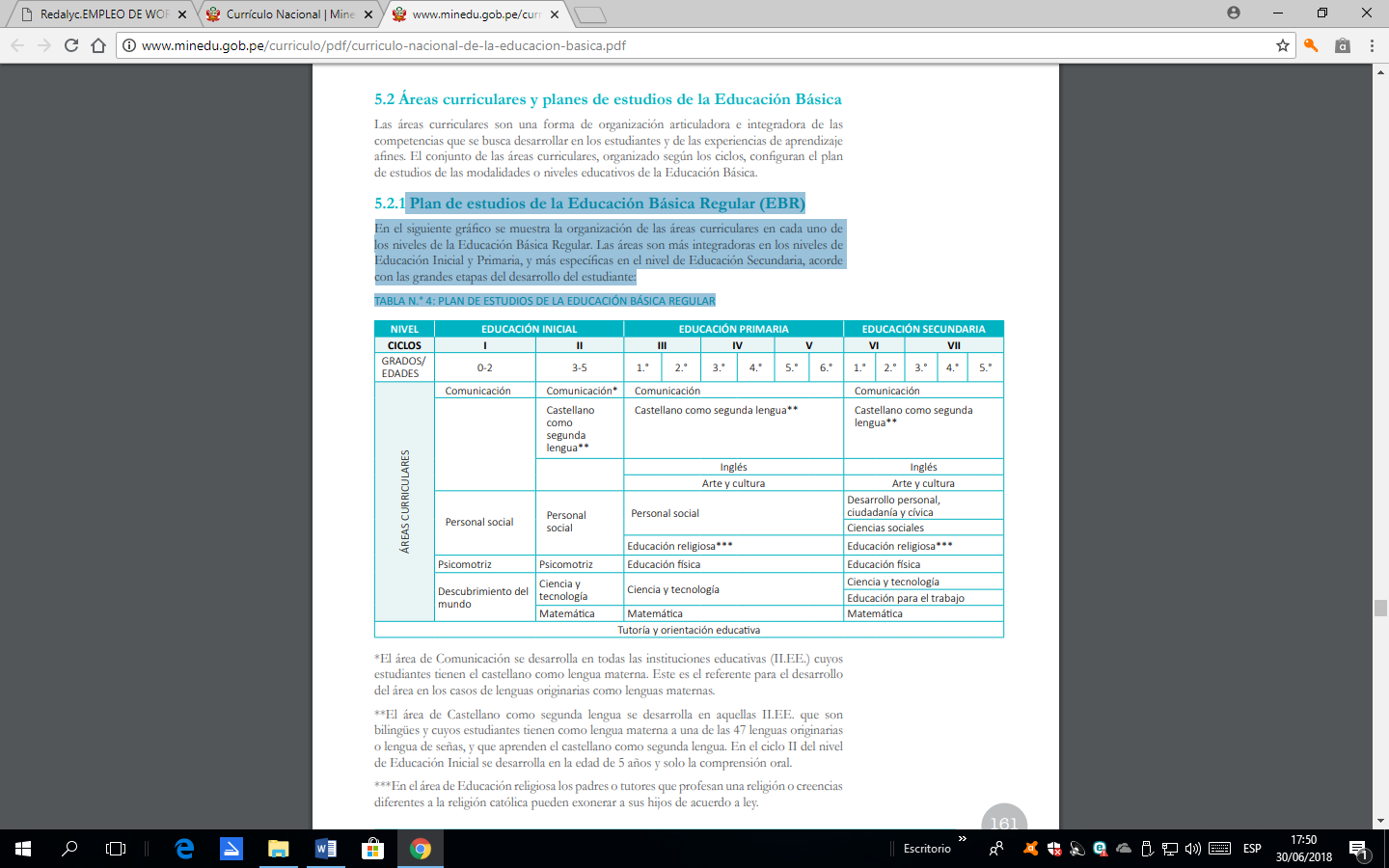 *El área de Comunicación se desarrolla en todas las instituciones educativas (II.EE.) cuyos estudiantes tienen el castellano como lengua materna. Este es el referente para el desarrollo del área en los casos de lenguas originarias como lenguas maternas.CUADRO N°1: ÁREAS CURRICULARES, COMPETENCIAS Y NIVELES EDUCATIVOS DE LA EDUCACIÓN BÁSICA REGULAREvaluar es un proceso sistemático en el que se recoge y valora información relevante acerca del nivel de desarrollo de las competencias en cada estudiante, con el fin de mejorar oportunamente su aprendizaje o mejorar los procesos de enseñanza.¿Qué entendemos por planificar el proceso de enseñanza y aprendizaje, y por su relación con la evaluación formativa? Planificar es el arte de imaginar y diseñar procesos para que los estudiantes aprendan. Parte por determinar claramente el propósito del aprendizaje (competencias y enfoques transversales). En este proceso es importante considerar las aptitudes, las necesidades, los intereses, las experiencias, los contextos, entre otros factores, de estudiantes, así como prever, organizar, reflexionar y decidir sobre: recursos y materiales, procesos pedagógicos y didácticos, interacciones, estrategias diferenciadas, clima de aula, contextos socioambientales, entre otros que hagan posible el proceso de enseñanza, aprendizaje y evaluación para alcanzar dicho propósito. Evaluar es un proceso sistemático en el que se recoge y valora información relevante acerca del nivel de desarrollo de las competencias en cada estudiante, con el fin de mejorar oportunamente su aprendizaje o mejorar los procesos de enseñanza. En este sentido, la planificación es flexible, porque se trata de una hipótesis de trabajo que puede considerar situaciones previstas o emergentes. No debe ser rígida, sino que debe posibilitar los cambios que se requieran. Puede entrar en revisión y modificación cada vez que sea necesario en función de la evaluación que se haga del proceso de enseñanza y aprendizaje, con la finalidad de que sea más pertinente y eficaz al propósito de aprendizaje establecido. Es por eso que se dice que la planificación y la evaluación son caras de una misma moneda. Planificar y evaluar son procesos estrechamente relacionados y se desarrollan de manera intrínseca al proceso de enseñanza y aprendizaje. Esto se puede apreciar, por ejemplo, cuando se definen los propósitos de aprendizaje con base en las necesidades de aprendizaje diagnosticadas del grupo de estudiantes con el que se va a trabajar; o cuando estudiantes y docentes se involucran en la identificación de avances y dificultades del proceso de enseñanza y aprendizaje con el fin de retroalimentar y reorientar este proceso para alcanzar los propósitos planteados. Desde esta perspectiva, el proceso de planificación debe ser reflexivo, flexible y centrado en los propósitos de aprendizaje que deben desarrollar los estudiantes. Para ello, se debe generar y usar, desde el inicio y en todo momento, información para tomar decisiones oportunas y pertinentes que permitan atender las necesidades de aprendizaje de los estudiantes y ayudarlos a progresar. Así, la evaluación se considera como un proceso previo, permanente y al servicio del aprendizaje y no solo debe ser vista al final para certificar qué sabe un estudiante.¿qué enfoque sustenta la evaluación de los aprendizajes? en el currículo nacional, se plantea para la evaluación de los aprendizajes el enfoque formativo. desde este enfoque, la evaluación es un proceso sistemático en el que se recoge y valora información relevante acerca del nivel de desarrollo de las competencias en cada estudiante, con el fin de contribuir oportunamente a mejorar su aprendizaje. una evaluación formativa enfocada en competencias busca, en diversos tramos del proceso:  valorar el desempeño de los estudiantes al resolver situaciones o problemas que signifiquen retos genuinos para ellos y que les permitan poner en juego, integrar y combinar diversas capacidades.  identificar el nivel actual en el que se encuentran los estudiantes respecto de las competencias con el fin de ayudarlos a avanzar hacia niveles más altos.  crear oportunidades continuas para que el estudiante demuestre hasta dónde es capaz de combinar de manera pertinente las diversas capacidades que integran una competencia, antes que verificar la adquisición aislada de contenidos o habilidades o distinguir entre los que aprueban y no aprueban. ¿qué se evalúa? desde un enfoque formativo, se evalúan las competencias, es decir, los niveles cada vez más complejos de uso pertinente y combinado de las capacidades, tomando como referente los estándares de aprendizaje porque describen el desarrollo de una competencia y definen qué se espera logren todos los estudiantes al finalizar un ciclo en la Educación Básica. En ese sentido, los estándares de aprendizaje constituyen criterios precisos y comunes para reportar no solo si se ha alcanzado el estándar, sino para señalar cuán lejos o cerca está cada estudiante de alcanzarlo. ¿Para qué se evalúa? Los principales propósitos de la evaluación formativa son: A nivel de estudiante:  Lograr que los estudiantes sean más autónomos en su aprendizaje al tomar conciencia de sus dificultades, necesidades y fortalezas.  Aumentar la confianza de los estudiantes para asumir desafíos, errores, comunicar lo que hacen, lo que saben y lo que no. A nivel de docente:  Atender a la diversidad de necesidades de aprendizaje, brindando oportunidades diferenciadas en función de los niveles alcanzados por cada uno, a fin de acortar brechas y evitar el rezago, la deserción o la exclusión.  Retroalimentar permanentemente la enseñanza en función de las diferentes necesidades de los estudiantes. Esto supone modificar las prácticas de enseñanza para hacerlas más efectivas y eficientes, usar una amplia variedad de métodos y formas de enseñar con miras al desarrollo y logro de las competencias. ¿Cómo se evalúa en el proceso de enseñanza y aprendizaje de las competencias? Para llevar a cabo este proceso en el aula por parte de los profesores se brindan las siguientes orientaciones:  Comprender la competencia por evaluar Consiste en asegurar una comprensión cabal de la competencia: su definición, significado, las capacidades que la componen, su progresión a lo largo de la educación básica y sus implicancias pedagógicas para la enseñanza.  Analizar el estándar de aprendizaje del ciclo, consiste en leer el nivel del estándar esperado y compararlo con la descripción del nivel anterior y posterior. De esta comparación podemos para identificar con más claridad las diferencias en la exigencia de cada nivel.  Seleccionar o diseñar situaciones significativas; Estas situaciones pueden consistir, por ejemplo, en describir un fenómeno, generar conocimiento explicativo de un fenómeno (¿Por qué llueve?), discutir o retar a mejorar algo existente, crear un nuevo objeto, comprender o resolver una contradicción u oposición entre dos o más conclusiones, teorías, enfoques, perspectivas o metodologías. Para que sean significativas, las situaciones deben despertar el interés de los estudiantes, articularse con sus saberes previos para construir nuevos aprendizajes. Utilizar criterios de evaluación para construir instrumentos de evaluación de competencias cuyos criterios están en relación a las capacidades de las competencias. Las capacidades son los atributos estrictamente necesarios y claves para observar el desarrollo de la competencia de los estudiantes. Se requiere de instrumentos de evaluación que hagan visible la combinación de las capacidades al afrontar un desafío y que estas se precisen y describan en niveles de logro.  Comunicar a los estudiantes en qué van a ser evaluados y los criterios de evaluación desde el inicio del proceso de enseñanza y aprendizaje en qué competencias serán evaluados, cuál es el nivel esperado y cuáles los criterios en base a los cuales se les evaluará.  Valorar el desempeño actual de cada estudiante a partir del análisis de evidencias se aborda desde la perspectiva del docente y del estudiante: Para el docente, la valoración del desempeño significa describir lo que es capaz de saber hacer el estudiante a partir del análisis de la evidencia recogida: qué saberes pone en juego para organizar su respuesta. Retroalimentar a los estudiantes para ayudarlos a avanzar hacia el nivel esperado y ajustar la enseñanza a las necesidades identificadas; consiste en devolver al estudiante información que describa sus logros o progresos en relación con los niveles esperados para cada competencia. Retroalimentar consiste en otorgarle un valor a lo realizado, y no en brindar elogios o criticas sin sustento que no orienten sus esfuerzos con claridad o que los puedan distraer de los propósitos centrales, es eficaz cuando el docente observa el trabajo del estudiante, identifica sus errores recurrentes y los aspectos que más atención requieren. mediante preguntas como ¿Cuál es el error principal? ¿Cuál es la razón probable para cometer ese error? ¿Qué necesita saber para no volver a cometer ese error? ¿Cómo puedo guiar al estudiante para que evite el error en un futuro? ¿Cómo pueden aprender los estudiantes de este error? La retroalimentación, sea oral o escrita, tiene que ofrecerse con serenidad y respeto, debe entregarse en el momento oportuno, contener comentarios específicos y reflexiones, e incluir sugerencias que le ayuden al estudiante a comprender el error y tener claro cómo superarlo para poder mejorar su desempeño. Por ello, deben considerar las siguientes actividades: Atender las necesidades de aprendizaje identificadas  Brindar oportunidades diferenciadas a los estudiantes  Desarrollar la capacidad de autoevaluar el propio desempeño  Elaborar juicios de valor globales que se traduzcan en descripciones del progreso del estudiante, las mismas que deben servir para el mejoramiento continuo.Este tipo de evaluación se realiza por período de aprendizaje (bimestres, trimestres o anual) y en función de la evidencia recogida en dicho período. Consiste en establecer conclusiones descriptivas del nivel de aprendizaje alcanzado por el estudiante en relación al nivel esperado de la competencia (estándares de aprendizaje) señalando avances, dificultades y recomendaciones para superarlos, asimismo se comunica. Escala de calificación. La escala de calificación común a todas las modalidades y niveles de la Educación Básica es la siguiente:AD Logro destacado: Cuando el estudiante evidencia un nivel superior a lo esperado respecto a la competencia. Esto quiere decir que demuestra aprendizajes que van más allá del nivel esperado. A Logro esperado: Cuando el estudiante evidencia el nivel esperado respecto a la competencia, demostrando manejo satisfactorio en todas las tareas propuestas y en el tiempo programado. B En proceso: Cuando el estudiante está próximo o cerca al nivel esperado respecto a la competencia, para lo cual requiere acompañamiento durante un tiempo razonable para lograrlo. C En inicio Cuando: el estudiante muestra un progreso mínimo en una competencia de acuerdo al nivel esperado. Evidencia con frecuencia dificultades en el desarrollo de las tareas, por lo que necesita mayor tiempo de acompañamiento e intervención del docente.2.3.	Definición de términos            La comunicación: (del latín communicatĭo, -ōnis​) es la actividad consciente de intercambiar información entre dos o más participantes con el fin de transmitir o recibir significados a través de un sistema compartido de signos y normas semánticas.Plataforma Semántica: Servicios de Web Semánticos, conocidos como servicios web convencionales, son el punto terminal del servidor de un sistema cliente-servidor para la interacción máquina a máquina a través de la Red informática mundial (World Wide Web).Web semántica: La web semántica (del inglés semantic web) es un conjunto de actividades desarrolladas en el seno de World Wide Web Consortium con tendencia a la creación de tecnologías para publicar datos legibles por aplicaciones informáticas (máquinas en la terminología de la Web semántica).Bitácora: Página web, generalmente de carácter personal, con una estructura cronológica que se actualiza regularmente y que se suele dedicar a tratar un tema concreto.Blog: Un blog, (también se conocen como weblog o bitácora), es un sitio web que recopila cronológicamente textos o artículos de uno o varios autores, apareciendo primero el más reciente.Internet: Es un conjunto descentralizado de redes de comunicación interconectadas que utilizan la familia de protocolos TCP/IP, garantizando que las redes físicas heterogéneas que lo componen funcionen como una red lógica única, de alcance mundial.Competencia: Son las capacidades con diferentes conocimientos, habilidades, pensamientos, carácter y valores de manera integral en las diferentes interacciones que tienen los seres humanos para la vida en el ámbito personal, social y laboral. Las competencias son los conocimientos, habilidades, y destrezas que desarrolla una persona para comprender, transformar y practicar en el mundo en el que se desenvuelve.Habilidades Comunicativas: Son aquellos procesos que desarrolla el hombre y que le permite la comunicación, entre los que se encuentran: hablar, escuchar y escribir. El primero de estos procesos (hablar) surge en el niño desde los primeros años de vida como una necesidad social y parte de su desarrollo psicomotor; los tres restantes se auto educan, jugando un papel fundamental en este sentido la escuela, especialmente el maestro como regulador, actor y protagonista del Proceso Docente Educativo.Habilidades sociales: Son un conjunto de conductas aprendidas de forma natural, y por tanto, pueden ser enseñadas, se manifiestan en situaciones interpersonales, socialmente aceptadas (implica tener en cuenta normas sociales y normas legales del contexto sociocultural en el que tienen lugar, así como criterios morales), y orientadas a la obtención de reforzamientos ambientales (consecución de objetos materiales o refuerzos sociales) o auto refuerzos.Aprendizaje: El aprendizaje es el proceso a través del cual se adquieren o modifican habilidades, destrezas, conocimientos, conductas o valores como resultado del estudio, la experiencia, la instrucción, el razonamiento y la observación. Este proceso puede ser analizado desde distintas perspectivas, por lo que existen distintas teorías del aprendizaje.Interfaz: dispositivo capaz de transformar las señales generadas por un aparato en señales comprensibles por otro.Medidas explicitas: (la medición es explicita cuando se pregunta directamente a la persona)Tradicionalmente las actitudes se han medido mediante procedimientos de autoinforme.Tipo Likert: La persona manifiesta su grado de acuerdo o de oposición con una serie de enunciados. La medida de la actitud se obtiene a partir de la suma de todos los ítems.Actitud: estado de disposición mental, organizado que ejerce una influencia directa en el comportamiento de una persona en su día a día.CAPÍTULO III                        METODOLOGÍA DE LA INVESTIGACIÓN3.1.- Tipo de investigación          Es de tipo aplicado, “llamada también constructiva o utilitaria, se caracterizó por su interés en la aplicación de los conocimientos teóricos a determinada situación y las consecuencias prácticas que de ella se deriven”. Según (Sánchez, H.. y Reyes, C. -1984-Pág.12).  Nivel; estudios de comprobación de hipótesis causales. Así por ejemplo se puede plantear estudios para determinar: cómo a través del empleo de métodos y técnicas podemos variar un aprendizaje inadecuado. Según (Sánchez, H.. y Reyes, C. -1984-Pág.16)3.2. Métodos de la Investigación.       Se empleó el método científico, como general y nos apoyamos por los métodos lógicos: Analítico-sintético. Inductivo-deductivo, estadístico y Experimental. 3.3.- Diseño de la Investigación         El diseño de investigación que aplicamos fue: pre-test, post-test con un solo grupo.
Dónde:M: muestra (estudiantes del 5to grado A) PE: Prueba de entrada: Comunicación. La gramática (procesador)X: Modulo de aprendizaje (Experiencia) clases de gramática (procesador)PS: Prueba de salida: Comunicación. La gramática (procesador)3.4.- Población y muestra de estudio         3.4.1. Población         Estuvo conformado por 245 estudiantes del 1º al 5º grado de Educación Secundaria de la Institución Educativa N° 35756 “Columna Pasco” del distrito de Yanacancha, Cerro de Pasco, año académico 2018        3.4.2. Muestra         La muestra representativa estuvo determinada por la sección 5to. grado “A”, de la Institución Educativa N°35756 “Columna Pasco”, que tiene un total de 23 estudiantes matriculados el año académico 2018, fueron elegidos para nuestra investigación porque cumple algunos indicadores que se utilizan para el presente trabajo.         Para seleccionar la muestra no se aplicó la estadística, sino que se hizo de manera directa de forma intencionada por las condiciones mostradas por los estudiantes. 3.5. Técnicas e instrumentos de recolección de datos.        3.5.1. Técnicas•	Fichaje•	Desarrollo Clases (Experiencia)Evaluación Educativa Comprensión lectora y producción de textos, basado a la  (Herramienta virtual WordPress)EncuestaAnálisis3.5.2. InstrumentosFichas: de lectura, de resumen, de citas, bibliográficas, etc. Plan de clasesRubricaCuestionarioHojas de trabajo3.6. Técnicas para el procesamiento y análisis de datosa. Procesamiento ManualSe revisó los cuestionarios aplicados a los estudiantes para evaluar la actitud frente a la herramienta WordPress en el aprendizaje de la comprensión lectora y producción de textos y estos fueron evaluados mediante rúbrica.b. Procesamiento ElectrónicoEmpleamos el programa SPSS, aplicando algunas estrategias para el cálculo de los valores estadísticos que nos permitió diferenciar los resultados hallados. c. EstadígrafosMediaModaDesviación estándarPrueba T de Student.3.7. Hipótesis de investigacióna. Hipótesis generalEl nivel de aprendizaje que lograron en la competencia comunicativa pragmática con la aplicación de la plataforma semántica de publicación WordPress es Excelente Buena, en los estudiantes de la Institución Educativa   N°35756 “Columna Pasco” del distrito de Yanacancha, Provincia de Pasco.b. Hipótesis Específicosa) El nivel de aprendizaje de la competencia comunicativa pragmática que tienen los estudiantes de la Institución Educativa N°35756 “Columna Pasco” del distrito de Yanacancha, Provincia de Pasco, antes de realizar la experiencia de la aplicación de la plataforma semántica de publicación WordPress es de regular a mala.b) La planificación y el desarrollo de la competencia comunicativa pragmática aplicando la plataforma semántica de publicación WordPress en los estudiantes de la Institución Educativa N°35756 “Columna Pasco” del distrito de Yanacancha, Provincia de Pasco, es expectante.c) El nivel de aprendizaje de la competencia comunicativas pragmática aplicando la plataforma semántica de publicación WordPress que tienen los estudiantes en de la Institución Educativa N°35756 “Columna Pasco” del distrito de Yanacancha, Provincia de Pasco, es Excelente y Buena.d) Existe diferencias entre la prueba de entrada y la prueba de salida de la competencia comunicativas pragmática aplicando la plataforma semántica de publicación WordPress que tienen los estudiantes de la Institución Educativa N°35756 “Columna Pasco” del distrito de Yanacancha, Provincia de Pasco. 3.8. Sistema de variablesVariable IndependienteClases con Plataforma semántica de publicación WordPressVariable DependienteCompetencias ComunicativasVariables IntervinientesEdadGéneroNo repitenteMatriculado el año académico 2018.3.8.3. Operacionalización de variables CAPÍTULO IV          RESULTADOS Y DISCUSION4.1. Tratamiento estadístico e interpretación de cuadros.        Los procedimientos seguidos para aplicar las técnicas e instrumentos para la obtención de datos, lo realizamos en dos etapas y nos permitió, que, a partir de ello, contrastar la hipótesis planteada.   A.- En gabinete: elaboramos el plan de investigación, revisamos bibliografías, revistas, internet, concerniente al tema y elaboramos el marco teórico, mediante la técnica del fichaje, los instrumentos de recolección de datos lo validamos en un grupo piloto y hallamos su coeficiente de confiabilidad con Alfa Grombach, los datos recogidos, lo codificamos, analizamos, representamos e interpretamos aplicando los estadígrafos, contrastamos la hipótesis, discusión y redactamos el informe final.B.-Trabajo de campo: solicitamos autorización al Sr. director de la I.E. N°35756 “Columna Pasco”, y nos envió a coordinar con la docente responsable del desarrollo de la asignatura de comunicación del 5to grado “A”, del nivel secundario, aceptándonos realizar las experiencias.4.2. Presentación de resultados, tablas, gráficos.        CARACTERÍSTICAS DE LOS ESTUDIANTES:                                      Cuadro N°01      Edad de los estudiantes del 5to grado “A” de secundaria de la Institución Educativa N°35756 “Columna Pasco” nivel secundario. Distrito de Yanacancha, Provincia de Pasco.               FUENTE: Nómina de matrícula 2018.Gráfico Nº01       Edad de los estudiantes del 5to grado “A” de nivel secundaria de la Institución Educativa N°35756 “Columna Pasco”. Distrito de Yanacancha, Provincia    de Pasco. Se aprecia en el cuadro y gráfico N° 01  1.- El 22% (05) estudiantes tienen 17 años de edad; y2.-El 78% (18) estudiantes tienen 16 años de edad. Analizando el cuadro de edades observamos que los estudiantes se ajustan al criterio de inclusión a la muestra. Cuadro Nº02Género de las estudiantes del 5to grado “A” de nivel secundaria de la Institución Educativa N°35756 “Columna Pasco”. Distrito de Yanacancha. Provincia de Pasco. Fuente: Nómina de matrícula 2018.Gráfico Nº02Género de las estudiantes del 5to grado “A” de nivel secundaria de la Institución Educativa N°35756 “Columna Pasco”. Distrito de Yanacancha. Provincia de Pasco. Género de las estudiantes del 5to grado “A” del nivel secundaria de la Institución Educativa N°35756 “Columna Pasco”. Distrito de Yanacancha. Provincia de Pasco. Del cuadro y el gráfico deducimos lo siguiente:El 65% (15) estudiantes de género masculino.El 35% (08) estudiantes son de género femenino. En consecuencia, en el aula del 5to grado “A”, existe más varones que mujeres.Prueba de entrada:Resultados de la prueba de entrada sobre la Competencia: “Analiza el contenido de un texto para dar su opinión; Sintetiza la información proporcionada por dos o más textos; Utiliza la información contenida en uno o más textos para desarrollar argumentos, en forma reflexiva”, por los estudiantes del 5to grado “A”, fueron 23 entre varones y mujeres, de la I.E. N°35756 “Columna Pasco.”-Distrito de Yanacancha. Provincia de Pasco. Fueron evaluadas con rubricas con una valoración: 1= Deficiente; 2=Regular; 3: Bueno; 4: Excelente. Ejemplo PUNTAJE: 3 x 8 =24.   (96=100)Cuadro N°03Calificaciones de la prueba de entrada obtenidas en comunicación pragmática por los estudiantes del 5to grado de nivel secundaria “A” de la I.E. N°35756 “Columna Pasco.”-Distrito de Yanacancha. Cerro de Pasco. FUENTE: Prueba escrita objetiva aplicado al 5to grado “A”Cuadro N°04Tabla de distribución de frecuencias de las calificaciones de la prueba de entrada en comunicación pragmática obtenida por los estudiantes del 5to grado “A” de nivel secundaria de la I.E. N°35756 “Columna Pasco.”-Distrito de Yanacancha. Provincia Pasco.                FUENTE: Prueba escrita objetiva de entrada al 5to grado “A”Cuadro N°05Nivel de aprendizaje en comunicación pragmática, alcanzados por los estudiantes del 5to grado “A” de nivel secundaria de la I.E. N°35756 “Columna Pasco.”-Distrito de Yanacancha. Provincia Pasco, en  la prueba de entrada: Analizando las tablas de distribución de frecuencias del nivel de aprendizaje en comunicación pragmática, se ubica por niveles las calificaciones de la prueba de entrada aplicado a la muestra integrado por los estudiantes de 5to grado “A”, de nivel secundaria, sobre la competencia: “Utiliza la información contenida en uno o más textos para desarrollar argumentos, en forma reflexiva”. Son los siguientes.02 estudiantes que es el 9% obtuvieron un calificativo entre 67 y 81, que se encuentra en el nivel Bueno. 12 estudiantes que es el 52% obtuvieron un calificativo entre 52 y 66, que se encuentra en el nivel Regular. 09 estudiantes que es el 39% obtuvieron un calificativo entre 37 y 51, que se encuentra en el nivel Malo.                                                             Cuadro N° 06 MEDIDAS DE TENDENCIA CENTRAL Y DISPERSIÓNAnalizando los estadígrafos de las calificaciones de la prueba de entrada en comunicación pragmática aplicado a la muestra integrado por los estudiantes de 5to grado “A”, de nivel secundaria, de la I.E. N° 34756 “Columna Pasco”, sobre las competencias: “Analiza el contenido de un texto para dar su opinión; Sintetiza la información proporcionada por dos o más textos; Utiliza la información contenida en uno o más textos para desarrollar argumentos, en forma reflexiva”. Decimos:La media aritmética o el calificativo promedio obtenidos por los 23 estudiantes evaluados es 53,8 con un error de 9,31 y una variación relativa en sus calificaciones en el orden de 17.30%; la mediana que es 56 nos indica que el 50% de los estudiantes obtienen un calificativo menor o igual   a 56 y el otro 50% de los estudiantes obtienen un calificativo mayor a 56; el modo nos indica que el calificativo que se repite más es 62 dentro del conjunto de notas que obtuvieron.Desarrollo de trabajo de campo:Iniciamos nuestro trabajo de campo en el aula del 5to grado “A” de nivel de secundaria de la I.E. N°35756 “Columna Pasco”. Distrito de Yanacancha. Provincia de Pasco, donde desarrollamos las experiencias en dos momentos:1ero: enseñamos como trabajar con la plataforma semántica de publicación WordPress, aprovechando los celulares, Tablet o laptops que tengan los estudiantes, con mucho entusiasmo trabajaron los estudiantes en una sesión de 4 horas un día viernes por la tarde. 2do: Iniciamos informando sobre las acciones que realizamos, indicándoles que todos deben asistir a clases porque vamos a leer temas interesantes, como la “autoestima”, para ello aprenderemos la técnica del subrayado para la identificación de la idea principal, secundaria, personajes, lugares, mensaje, etc. y lo comprendido debe subirlo a la plataforma semántica de publicación  WordPress (contestando la hoja de respuesta publicada en ella) y será calificado por rubricas y devueltas para su corrección si lo requiere.Programación de las clases:Planificamos módulos de aprendizaje:Sesión de aprendizaje N.º 01Indicador de logro:Conceptualiza, aplica la técnica del subrayado, desarrolla el trabajo en forma colaborativa.Secuencia metodológica Motivación Estrategias para activar los conocimientos previos.Los estudiantes pegan en la pizarra fichas con textos y leen, y dan sus significados de cada texto.Conflicto Cognitivo“Técnica del subrayado”. ¿qué es la técnica del subrayado? ¿para qué utilizamos esta técnica? ,  ¿en qué aplicaríamos esta técnica?Doy a conocer el tema y explico la forma de trabajar el tema y de la evaluación que se realizará.Construcción de ConocimientosEstrategias y técnicas para el procesamiento de la informaciónDefinimos técnica del subrayado, importancia; después de leer la separata Lee este documento sobre la técnica del subrayado y luego subraya.Trasferencia de lo Aprendido a Contextos RealesEstrategias para la transferencia de lo aprendido:     Se forman equipos de trabajo de 4 estudiantes.Aplican la técnica de subrayado en esta lectura.Luego socializan sus resultados.El docente consolida el tema y aclara los puntos débiles.Evaluación: rubricas-Conceptualiza en forma precisa la técnica del subrayado  utiliza la información contenida en el texto y argumenta la idea principal, en forma “reflexiva”, aplicando la técnica del subrayado.-Realiza el trabajo colaborativo cada equipo.Así se continuo con el trabajo por un espacio del mes de junio del presente año. Después de concluir las clases pertinentes, aplicamos la prueba de salida.Cuadro N°07Calificaciones de la prueba de salida obtenidas en comunicación pragmática aplicando la plataforma semántica de publicación WordPress, por los estudiantes del 5to grado de nivel secundaria “A” de la I.E. N°35756 “Columna Pasco.”-Distrito de Yanacancha. Provincia Pasco. FUENTE: Prueba escrita objetiva aplicado al 5to grado “A”Cuadro N°08Tabla de distribución de frecuencia de las calificaciones de la prueba de salida obtenidas en comunicación pragmática aplicando la plataforma semántica de publicación WordPress, por los estudiantes del 5to grado de nivel secundaria “A” de la I.E. N°35756 “Columna Pasco.”-Distrito de Yanacancha. Provincia Pasco.                 FUENTE: Prueba escrita objetiva de salida al 5to grado “A”Cuadro N°09Nivel de aprendizaje en comunicación pragmática alcanzados por los estudiantes del 5to grado “A” de secundaria de la I.E. N°35756 “Columna Pasco.”-Distrito de Yanacancha-Provincia de Pasco, en el la prueba de salida: FUENTE: Prueba escrita objetiva de salida al 5to grado “A”Analizando las tablas de distribución de frecuencias del nivel de aprendizaje en comunicación pragmática aplicando la plataforma semántica de publicidad WordPress, que alcanzaron los estudiantes en la prueba de salida aplicado a la muestra integrado por los estudiantes de 5to grado “A”, de nivel secundaria, de la I.E. N°35756 “Columna Pasco”, sobre la competencia: Utiliza la información contenida en uno o más textos para desarrollar argumentos, en forma reflexiva”. Son los siguientes.05 estudiantes que es el 22% obtuvieron un calificativo entre 82 y 96, que se encuentra en el nivel Excelente. 13 estudiantes que es el 57% obtuvieron un calificativo entre 67 y 81, que se encuentra en el nivel Bueno. 04 estudiantes que es el 17% obtuvieron un calificativo entre 37 y 51, que se encuentra en el nivel Regular. 01 estudiante que es el 4% obtuvo un calificativo entre 37 y 51, que se encuentra en el nivel malo.                                                          Cuadro N° 10 MEDIDAS DE TENDENCIA CENTRAL Y DISPERSIÓNAnalizando los estadígrafos de las calificaciones de la prueba de salida del nivel de aprendizaje en comunicación pragmática aplicando la plataforma semántica de publicación WordPress, realizado a la muestra integrado por los estudiantes de 5to grado “A”, nivel de secundaria de la I.E. N°35756 “Columna Paso”, sobre la competencia: Utiliza la información contenida en uno o más textos para desarrollar argumentos, en forma reflexiva”.  Decimos: La media aritmética o el calificativo promedio obtenidos por los 23 estudiantes evaluados es 73.87 con un error de 10,43 y una variación relativa en sus calificaciones en el orden de 14.11%; la mediana que es 73 indica que el 50% de los estudiantes obtienen un calificativo menor o igual   a 73 y el otro 50% de los estudiantes obtienen un calificativo mayor a 73; los modos nos indica que los calificativos que se repite más es 68, 69, 90 dentro del conjunto de notas que obtuvieron, siendo trimodal.Cuadro N°11Comparación del nivel de aprendizaje en comunicación pragmática alcanzados por los estudiantes del 5to grado “A” de secundaria de la I.E. N°35756 “Columna Pasco.”-Distrito de Yanacancha. Provincia de Pasco, en la prueba de entrada y desalida: Fuente: Resultados de la prueba objetiva del 5to grado “A”Gráfico N°03Comparación del nivel de aprendizaje en comunicativa pragmática (comprensión lectora y producción de textos) alcanzados por los estudiantes del 5to grado “A” de secundaria de la I.E. N°35756 “Columna Pasco.”-Distrito de Yanacancha. Cerro de Pasco., en la prueba de entrada y de salida: 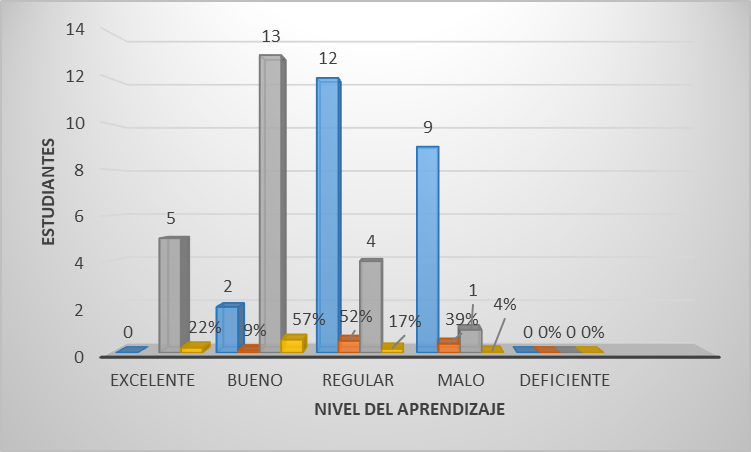 Analizando el cuadro y la gráfica, decimos:-El nivel de aprendizaje en la prueba de entrada, ningún estudiante logro el nivel excelente, sólo 02 estudiantes lograron el nivel bueno, y la mayor parte de los estudiantes lograron el nivel regular y malo, en cambio:-En la prueba de salida la mayoría de los estudiantes lograron el nivel de aprendizaje de excelente, bueno y regular y 01 estudiante no logro un nivel de aprendizaje esperado.  ACTITUDES SOBRE EL USO DE WORDPRESS. Se elaboró una prueba (Cuestionario) en función a una escala de Likert: Muy Adecuado (5), Adecuado (4), Ni adecuado ni inadecuado (3), Inadecuado (2), Muy Inadecuado (1). Y ACTITUDES SOBRE EL APROVECHAMIENTO EDUCATIVO DE WORDPRESS. Totalmente de acuerdo (5), De acuerdo (4), Ni acuerdo ni desacuerdo (3), En desacuerdo (2), Totalmente en desacuerdo (1). Se aplicó a los estudiantes, para medir sus actitudes frente a la aplicación de la plataforma semántica de publicidad en el proceso de aprendizaje de comunicativa pragmática, obteniendo el siguiente resultado.Cuadro N° 12Puntuación de la escala de actitudes sobre la aplicación del WordPress, en el aprendizaje de comunicativa pragmática de los estudiantes del 5to grado “A” nivel de secundaria de la I.E. N°35756 “Columna Pasco” Distrito de Yanacancha. Provincia de Pasco.    Fuente: Aplicación del cuestionario de actitudes de los estudiantes 5to “A”Cuadro N° 13MEDIDAS DE TENDENCIA CENTRAL Y DISPERSIÓNAnalizando los estadígrafos de las actitudes sobre la aplicación de la plataforma WordPress en el aprendizaje de comunicativa pragmática aplicado a la muestra integrado por los estudiantes de 5to grado “A”, nivel de secundaria, de la I.E. N°35756 “Columna Pasco”, para lograr la competencia: Utiliza la información contenida en uno o más textos para desarrollar argumentos, en forma reflexiva”.  Decimos: La media aritmética o el calificativo promedio obtenidos por los 23 estudiantes evaluados es 37.13 con un error de 5,85 y una variación relativa en sus calificaciones en el orden de 15.75%; la mediana que es 39 nos indica que el 50% de los estudiantes obtienen un calificativo menor o igual   a 39 y el otro 50% de los estudiantes obtienen un calificativo mayor a 39; los modos nos indica que los calificativos que se repite más es 41 y 43 dentro del conjunto de las puntuaciones  que obtuvieron, siendo bimodal.Estas puntuaciones se llevaron a una escala para determinar la actitud de los estudiantes, donde se considera Favorable (26-50), y Desfavorable (0-25)                                                    Cuadro N°14 Fuente: Resultados de la aplicación de cuestionario de actitudesGráfico N°04Puntuación de la escala de actitudes sobre la aplicación de la plataforma semántica de publicación WordPress, en el aprendizaje de comunicativa pragmática de los estudiantes del 5to grado “A” nivel de secundaria de la I.E. N°35756 “Columna Pasco” Distrito de Yanacancha. Provincia de Pasco.Analizando el cuadro y gráfico nos muestra que los resultados, que el 96% de los estudiantes muestran una actitud favorable en la aplicación de la plataforma semántica de publicación WordPress en el aprendizaje de la comunicativa pragmática y el 4% de estudiante presentan una actitud desfavorable.  4.3. Prueba de hipótesisPara contrastar las hipótesis de investigación, seguiremos los pasos establecidos por diversos estadísticos, en especial el propuesto por Manuel Córdova Zamora.4.3.1.	Hipótesis de investigaciónH1: El nivel de aprendizaje que lograron en la competencia comunicativa pragmática con la aplicación de la plataforma semántica de publicación WordPress es Excelente y Buena, en los estudiantes de la Institución Educativa N°35756 “Columna Pasco” del distrito de Yanacancha, Cerro de Pasco.4.3 EstadísticoT - Student, cuya fórmula matemática es:              X2 – X1    t  =  ---------------           ___S2 - S1_                    √n            Donde:X1= media aritmética de los resultados de la prueba de entrada X2= media aritmética de los resultados de la prueba de salida mediante plataforma semántica de publicación WordPress.. S1 = Desviación estándar de la prueba entrada S2 = Desviación estándar de la prueba de salida = Raíz de la muestra.Cuadro N°15Estadígrafos de la prueba de entrada y de salida del nivel de aprendizaje de la comunicación pragmáticaGrados de libertad: n -1 = 23–1 = 22 grados de libertad.Nivel de confianza: p -   = 1 – 0,05 = 0,95, de una cola.Formula                  X2 – X1              t  = -----------------                S2 – S1                    √n         Donde: X1 = 53.8X2 = 73.87			n = 23			V = 22S1  = 9.31	S2  = 10.43Sustituyendo valores en la fórmula:          73,8 -53.8                  20t  = -----------------   =    ------------  = 89.28           10,43-9.31           0, 224    5Encontramos que:t p = 89.28   y    t t = 1.72, entonces   t p   >  t t  , por lo tanto se acepta la Hi.Gráfico Nº04      Región de aceptación y rechazo de la prueba DE LA hipótesis de investigación considerando UN GRUPO         1.72		                        89.28     Como 1.72 cae en la zona de rechazo, aceptamos la hipótesis alterna que a su letra dice:“El nivel de aprendizaje que lograron en la competencia comunicativa pragmática con la aplicación de la plataforma semántica de publicación WordPress es Excelente y Buena, en los estudiantes de la Institución Educativa N°35756 “Columna Pasco” del distrito de Yanacancha, Cerro de Pasco.”4.4. Discusión de resultados.       De acuerdo al análisis realizado, a los resultados obtenidos en la presente investigación, como son las medidas de tendencia central y de dispersión (media, mediana, moda y DS), de la prueba de entrada y de la prueba de salida en el logro del nivel de aprendizaje de comunicación pragmática aplicando la plataforma WordPress, tiene mejor resultados la prueba de salida como lo demuestra el cuadro N°15. Sobre las actitud que tiene los estudiantes sobre el uso de la plataforma semántica de publicidad WordPress, para ser evaluados en la competencia de la comunicación pragmática son favorables, por el significado que tiene la aplicación de este modelo al estudio ayuda a una mejor comprensión de cómo actúan, procesos, afectos y estrategias cognitivas, porque lo realizan mediante el operador aplicando la plataforma semántica de publicación WordPress y le permite detectar bloqueos y estados emocionales de inestabilidad donde el grado de confusión y percepción de amenaza es significativo, generando altos niveles de ansiedad, y, por tanto, condicionando la dimensión actitudinal. (Gómez-Chacón et al., 2001).CONCLUSIONES1.- El nivel de aprendizaje en la competencia comunicativa pragmática con la aplicación de la plataforma semántica de publicación WordPress es excelente y buena en los estudiantes de la Institución Educativa   N°35756 “Columna Pasco” del distrito de Yanacancha, Cerro de Pasco, como lo demuestra el cuadro N°2.- El nivel de aprendizaje de la competencia comunicativa pragmática es buena y regular que tienen los estudiantes de la Institución Educativa N°35756 “Columna Pasco” del distrito de Yanacancha Cerro de Pasco, antes de realizar la experiencia con la aplicación de la plataforma semántica de publicación WordPress.3.-Desarrollar la competencia comunicativa pragmática aplicando la plataforma semántica de publicación WordPress en los estudiantes de la Institución Educativa N°35756 “Columna Pasco” del distrito de Yanacancha, Provincia de Pasco, es favorable. 4.-El nivel de aprendizaje de la competencia comunicativas pragmática aplicando la plataforma semántica de publicación WordPress es excelente y buena que tienen los estudiantes en de la Institución Educativa N°35756 “Columna Pasco” del distrito de Yanacancha, Cerro de Pasco, después de realizar la experiencia con la aplicación de la plataforma semántica de publicación WordPress.5.-Las diferencias que existe entre la prueba de entrada y la prueba de salida de la competencia comunicativas pragmática aplicando la plataforma semántica de publicación WordPress que tienen los estudiantes de la Institución Educativa N°35756 “Columna Pasco” del distrito de Yanacancha, Provincia de Pasco, es significativa. RECOMENDACIONESEs un hecho ampliamente aceptado que la inclusión de las TIC como herramientas para emplear en el proceso de enseñanza-aprendizaje se encuentra vinculada por la actitud que docentes y estudiantes presenten hacia la incorporación de éstas. En este sentido, Marcano, Marcano y Araujo (2008) sostienen que el componente personal ejerce un papel sobresaliente, ya que los aspectos cognitivo, afectivo y conductual se pueden ver en el manejo de dichas tecnologías, y es según los parámetros de las creencias, la evaluación de emociones y las conductas de los alumnos hacia tales tecnologías como se puede determinar la actitud de aceptación o rechazo de éstos hacia su uso en el aula. En este sentido, para adaptarse a las necesidades de la sociedad actual, las instituciones de educación básica regular deben flexibilizarse y desarrollar vías de integración de las TIC en los procesos de formación y educación. Paralelamente, es necesario trascender progresivamente hacia una nueva concepción paradigmática en lo que se refiere al hecho educativo, donde se produzca una renovación de roles en los profesores y los discentes en el proceso de enseñanza–aprendizaje.BIBLIOGRAFÍAANAYA, M. (1998) Tecnologías de Información en la Educación. España: Editorial Anaya MultimediaBATISTA H, M. Á. (2004). Consideraciones para el diseño didáctico de ambientes virtuales de aprendizaje: Una propuesta basada en las funciones cognitivas del aprendizaje. Revista Iberoamericana de Educación, 1-18.BRUER, J (1993) Escuelas para Pensar. USA: Editorial MIT Press. Cambridge.CABERO, J. (2000) Las nuevas tecnologías al servicio del desarrollo de la Universidad: las teles universidades. En ROSALES, C. (coord.): Innovación en la Universidad, Santiago de Compostela, NI NO, 187- 216.CABERO, J. (2000) Principios, bases y preocupaciones. En Pérez Pérez, R. (coord.): III Congreso Internacional de Comunicación, Tecnología y Educación. Redes multimedia y diseños virtuales. Oviedo. Servicio de Publicaciones de la Universidad. 83-103.CABERO, J. (2004) Nuevas Tecnologías Aplicadas a la Educación. Madrid-España: Editorial Síntesis S.A.CASTELLS, M. (2001). Internet y la sociedad red. No es simplemente tecnología, en revista Etcétera. México. Mayo. (1998) SOCIEDAD RED. Alianza Editorial. España.CEBRIAN, J. (1998) La Red: Como Cambiarán Nuestras Vidas los Nuevos Medios de Comunicación. Madrid-España: Editorial Taurus.CHÁVEZ, T. (1999) ¿Se aprende a aprender?  Cuba: Ed. Pueblo y Educación.  COLL, C. (1990) Significado y sentido en el aprendizaje escolar. Reflexiones en torno al concepto de aprendizaje significativo. En Aprendizaje escolar y construcción del conocimiento. Barcelona: Editorial PAIDÓS EDUCADOR. COLL, C. (2004). Psicología de la educación y prácticas educativas mediadas por las tecnologías de la información y la comunicación. Revista Tecnología y Prácticas Educativas.CUENCA, V. (2005) Una mirada a las sesiones de clase”.  Perú: Lima. Separata. En: Capacitación Docente. Universidad Católica Sede Sapientiae. Lima. DELORS, Jacques (1996) La Educación Encierra un Tesoro. Informe a la UNESCO de la Comisión Internacional sobre la educación para el s. XXI. Madrid, Santillana/UNESCODÍAZ, H. (1996) Estrategias Docentes para un Aprendizaje Significativo. Colombia. McGraw- HUI. FELIZZOLA C, Y. M. (2010). Tecnologías de la Información y la Comunicación para la Educación Rural en Colombia: Cali. Economía Gestión y Desarrollo. GALLEGO, D. y ALONSO, C. (2000) Diseños virtuales on-line. En PÉREZ, R. (coord.): III Congreso Internacional de Comunicación, Tecnología y Educación. Redes multimedia y diseños virtuales. Oviedo. Servicio de Publicaciones de la Universidad. 83-103.GALVIS, A. (1992) Ingeniería de Software Educativo. Colombia. Editorial Uniandes GATES, B. (1997) Camino al Futuro. Madrid: España. Editorial McGrawhillGISBERT, M. y OTROS (1997) Entornos de formación presencial, virtual y a distancia. Red Iris, 40, 13-25.HOPENHAYN, M. (2002) Educar en la sociedad de la información y de la comunicación: una perspectiva latinoamericana en la Revista Iberoamericana de Educación N° 30, septiembre-diciembre.LEVY, P.  (2001). Cibercultura. Santiago de Chile. Dolmen Ediciones.MARQUÉS, P. (1999) “El Software Educativo”, Barcelona: España.  www.doe.d5.ub.es. ANEXOMATRIZ DE CONSISTENCIA“Aplicación de la plataforma semántica de publicación Word Press en el desarrollo de competencias comunicativas en estudiantes de la institución educativa “Columna Pasco” del distrito de Yanacancha, Provincia de Pasco – año 2016”Técnica del SubrayadoAPELLIDOS Y NOMBRES: ……………………………………………………..FECHA: ………./……./………INDICACIONES: 1).-Realice la lectura y mediante la técnica del sub rayado indica las ideas principales.2).-Elabora un texto escrito en forma creativa, sobre el texto leído. RUBRICA PARA LA CALIFICACIÓN DE LA COMPETENCIA LECTORA Y PRODUCCIÓN DE TEXTOSUNIVERSIDAD NACIONAL DANIEL ALCIDES CARRIÓNEscuela de Formación Profesional a DistanciaCUESTIONARIO SOBRE LA APLICACIÓN DE PROCESADOR DE TEXTOS EN WORDPRESSACTITUDES SOBRE EL USO DE WORDPRESS.Nombres:……………………………………………………………………………Grado: …………………………………..Sección: ………………………………..INDICACIONESA continuación, se presenta una lista de proposiciones a través de los cuales se pretende medir las actitudes frente a la aplicación de la herramienta WordPress.Marque en la alternativa que considere adecuado con un aspa(X)VALORACIÓN: Muy Adecuado (5), Adecuado (4), Ni adecuado ni inadecuado (3), Inadecuado (2), Muy Inadecuado (1)ACTITUDES SOBRE EL APROVECHAMIENTO EDUCATIVO DE WORDPRESS.   VALORACIÓN: Totalmente de acuerdo (5), De acuerdo (4), Ni acuerdo ni desacuerdo (3), En desacuerdo (2), Totalmente en desacuerdo (1)EDUCACIÓN SECUNDARIAEDUCACIÓN SECUNDARIACompetencias transversales a las áreas: Se desenvuelve en entornos virtuales generados por las TIC y Gestiona su aprendizajeCompetencias transversales a las áreas: Se desenvuelve en entornos virtuales generados por las TIC y Gestiona su aprendizajeCOMUNICACIÓNSe comunica oralmente en lengua maternaCOMUNICACIÓNLee diversos tipos de textos escritosCOMUNICACIÓNEscribe diversos tipos de textosMPEXPSV.I. WordPress:  es una avanzada plataforma semántica de publicación personal orientada a la estética, los estándares web y la usabilidad.  V.I. WordPress:  es una avanzada plataforma semántica de publicación personal orientada a la estética, los estándares web y la usabilidad.  V.I. WordPress:  es una avanzada plataforma semántica de publicación personal orientada a la estética, los estándares web y la usabilidad.  DIMENSIÓNINDICADORTEMASCrear blogks.Crear tu propio blog personalizado.Debemos tener un operador:Pasos para crear un blogEntra a tu cuenta o regístrate gratis. Elige una plantilla de blog. Abre el administrador del blog y crea un nuevo artículo. Crea categorías y organiza tus artículos. Publica tu artículo.Crear blogks.Éxito del blog. Práctica de técnicas:-Dale a tu blog un toque personal incluso si blogueas para empresas-Haz preguntas-Diferénciate si no quieres un blog que se pierda en la web-Inspírate en los otros, hay buenos blogs para empresas y buenos blogs de emprendedores.Crear blogks.Procedimientos en la enseñanza-aprendizaje de comunicación pragmáticaComprensión de textosTécnica del subrayado-Enseña a tus alumnos conexiones “entre el texto y uno mismo”.-Enseña a tus alumnos a cómo comprender verdaderamente lo que están leyendo.-Haz preguntas sobre el material de lectura con el que trabajaron.-Corrige a los alumnos y aclara las ideas cuando te den una respuesta o una conclusión incorrectas.-Discutan y lleguen a un acuerdo sobre el sentido general que tiene la historia.Crear blogks.Procedimientos en la enseñanza-aprendizaje de comunicación pragmáticaProducción de textosPlanificarRedactar RevisarV.D. Competencias Comunicativas: se relaciona con saber «cuándo hablar, cuándo no, y de qué hablar, con quién, cuándo, dónde, en qué forma». Según (Hymes, D. 1971)V.D. Competencias Comunicativas: se relaciona con saber «cuándo hablar, cuándo no, y de qué hablar, con quién, cuándo, dónde, en qué forma». Según (Hymes, D. 1971)V.D. Competencias Comunicativas: se relaciona con saber «cuándo hablar, cuándo no, y de qué hablar, con quién, cuándo, dónde, en qué forma». Según (Hymes, D. 1971)DIMENSIÓNINDICADORTEMASComunicación pragmáticaexigen la comprensión de textos y la producción de textos escritos.Comprensión de textos en el nivel:AD: Logro destacadoA: Logro previstoB: En ProcesoC: En Inicios “Analiza el contenido de un texto para dar su opinión; Sintetiza la información proporcionada por dos o más textos; Utiliza la información contenida en uno o más textos para desarrollar argumentos, en forma reflexiva”Comunicación pragmáticaexigen la comprensión de textos y la producción de textos escritos.Producción de textos.AD: Logro destacadoA: Logro previstoB: En ProcesoC: En Inicios“Analiza el contenido de un texto para dar su opinión; Sintetiza la información proporcionada por dos o más textos; Utiliza la información contenida en uno o más textos para desarrollar argumentos, en forma reflexiva”INDICADORf%17 años de edad052216 años de edad1878TOTAL23100INDICADORf%Masculino1565Femenino0835TOTAL23100    N° Ord.APELLIDOS Y NOMBRESNOTAS02Xxx3903Xxx4304Xxx4205Xxx4506Xxx4607Xxx4508Xxx4909Xxx4810Xxx5211Xxx5612Xxx5213Xxx5614Xxx6215Xxx6016Xxx5717Xxx6218Xxx5719Xxx6220Xxx6221Xxx7222Xxx 6423Xxx 68 NOTASFRECUENCIAFRECUENCIAFRECUENCIAFRECUENCIAFRECUENCIAFRECUENCIA NOTAS             Simples             Simples             Simples       Acumuladas       Acumuladas       Acumuladas NOTASfhp%F       HP%10.04354.3510.4354.353910.04354.3520.8698.694210.04354.3530.130413.044310.04354.3540.173917.394520.08698.6960.260826.084610.04354.3570.304330.434810.04354.3580.347834.784910.04354.3590.391339.135220.08698.69110.478347.835620.08698.69130.565256.525720.08698.69150.652165.216010.04358.69160.69560.69566230.130413.04190.82610.82616310.04354.35200.86950.86956410.04354.35210.913091.306810.04354.35220.956595.657210.04354.35231.0000100.00n =231.000100Nivelf%Excelente (82-96)00Bueno      (67-81)29Regular    (52-66)1252Malo         (37-51)939Deficiente (22-36) 00                        TOTAL23100M = 53,8Var.   = 86.75Me = 56DS    = 9,31Mo = 62C.V.   = 17.30 %  N° Ord.APELLIDOS Y NOMBRESNOTAS01Xxx7802Xxx9003Xxx6804Xxx7405Xxx8106Xxx7607Xxx6908Xxx9409Xxx7010Xxx6711Xxx8412Xxx9013Xxx9214Xxx7215Xxx6516Xxx7317Xxx6918Xxx6419Xxx6820Xxx7521Xxx6322Xxx 6623Xxx 51NOTASFRECUENCIAFRECUENCIAFRECUENCIAFRECUENCIAFRECUENCIAFRECUENCIANOTAS             Simples             Simples             Simples       Acumuladas       Acumuladas       AcumuladasNOTASfhp%F       HP%5110.0.4354,3510.0.4354.356310.04354.3520.08698.696410.04354.3530.130413.046510.04354.3540.173917.396610.04354.3550.217421.736710.04354.3560.260926.096820.08698.6980.347834.786920.08698.69100.434843.487010.04354.35110.478347.837210.04354.35120.521752.177310.04354.35130.565256.527410.04354.35140.608660.867510.04354.35150.652265.227610.04354.35160.695669.56   7810.04354.35170.739173.918110.0354.35180.782678.268410.04354.35190.826182.619020.08698.69210.913091.309210.04354.35220.956595.659410.04354.35231.000100n =231.00100Nivelf%Excelente (82-96)522Bueno      (67-81)1357Regular    (52-66)417Malo         (37-51)14Deficiente (22-36) 00                        TOTAL23100M = 73,87Var.   = 108,79Me = 73DS    = 10,43Mo = 68, 69, 90C.V.   = 14,11 %NivelPRUEBA DE ENTRADAPRUEBA DE ENTRADAPRUEBA DE SALIDAPRUEBA DE SALIDANivelF%f%Excelente (82-96)00522Bueno      (67-81)291357Regular    (52-66)1252417Malo         (37-51)93914Deficiente (22-36) 0000  TOTAL2310023100PuntuaciónfhiP%HiP%2310,0434,30,0434,32710,0434,30,0868,62810,0434,30,12912.93120,0868,60,21521.53310,0434,30,25825.83420,0868,60,34434.43510,0434,30,38738.73810,0434,30,48483920,0868,60,56656.64010,0434,30,60960.94140,173917,390,782978.294210,0434,30,825982.594340,173917,390,999899.984410,0434,31,000100,00231100M = 37,13Var.   = 34.29Me = 39DS    = 5,85Mo = 41, 43C.V.   = 15,75 %ACTITUDESf%Favorables2296Desfavorable0104TOTAL23100PruebaMuestraGrado de libertad=V MediaMedianaModaDesviación EstándarEntrada232253.8256569.31Salida232273,873268,69,9010.43PROBLEMASOBJETIVOSHIPÓTESISProblema general¿Cómo es el nivel de aprendizaje en la competencia comunicativa pragmática con la aplicación de la plataforma semántica de publicación WordPress en los estudiantes de la Institución Educativa N°35756 “Columna Pasco” distrito de Yanacancha, Provincia de Pasco ?Específicos:-¿Qué nivel de aprendizaje en la competencia comunicativa pragmática tienen los estudiantes de la Institución Educativa N°35756 “Columna Pasco” del distrito de Yanacancha, Provincia de Pasco, antes de realizar la experiencia de la aplicación de la plataforma semántica de publicación WordPress ?¿Cómo Planificar y desarrollar la competencia comunicativa pragmática aplicando la plataforma semántica de publicación WordPress en los estudiantes de la Institución Educativa N°35756 “Columna Pasco” del distrito de Yanacancha, Provincia de Pasco. ?¿Qué nivel de aprendizaje de la competencia comunicativa pragmática aplicando la plataforma semántica de publicación WordPress tienen los estudiantes de la Institución Educativa N°35756 “Columna Pasco” del distrito de Yanacancha, Provincia de Pasco, después de realizar la experiencia aplicando la plataforma semántica de publicación WordPress. ?¿Qué diferencias existe entre la prueba de entrada y la prueba de salida de la competencia comunicativa pragmática aplicando la plataforma semántica de publicación WordPress que tienen los estudiantes de la Institución Educativa N°35756 “Columna Pasco” del distrito de Yanacancha, Pasco ? Provincia deObjetivo generalDeterminar el nivel de aprendizaje en la competencia comunicativa pragmática con la aplicación de la plataforma semántica de publicación WordPress en los estudiantes de la Institución Educativa N°35756 “Columna Pasco” distrito de Yanacancha, Provincia de Pasco.Específicos:a) Establecer el nivel de aprendizaje de la competencia comunicativa pragmática que tienen los estudiantes de la Institución Educativa N°35756 “Columna Pasco” del distrito de Yanacancha, Provincia de Pasco, antes de realizar la experiencia de la aplicación de la plataforma semántica de publicación WordPress.b) Planificar y desarrollar la competencia comunicativa pragmática aplicando la plataforma semántica de publicación WordPress en los estudiantes de la Institución Educativa N°35756 “Columna Pasco” del distrito de Yanacancha, Provincia de Pasco.c) Establecer el nivel de aprendizaje de la competencia comunicativa pragmática aplicando la plataforma semántica de publicación WordPress que tienen los estudiantes en de la Institución Educativa N°35756 “Columna Pasco” del distrito de Yanacancha, Provincia de Pasco, después de realizar las experiencias.d) Comparar las diferencias que existe entre la prueba de entrada y la prueba de salida de la competencia comunicativas pragmática aplicando la plataforma semántica de publicación WordPress que tienen los estudiantes de la Institución Educativa N°35756 “Columna Pasco” del distrito de Yanacancha, Provincia de Pasco.Hipótesis generalEl nivel de aprendizaje que lograron en la competencia comunicativa pragmática con la aplicación de la plataforma semántica de publicación WordPress es Excelente Buena, en los estudiantes de la Institución Educativa   N°35756 “Columna Pasco” distrito de Yanacancha, Provincia de Pasco.Específicos:a) El nivel de aprendizaje de la competencia comunicativa pragmática que tienen los estudiantes de la Institución Educativa N°35756 “Columna Pasco” del distrito de Yanacancha, Provincia de Pasco, antes de realizar la experiencia de la aplicación de la plataforma semántica de publicación WordPress es  regular y mala.b) La planificación y el desarrollo de la competencia comunicativa pragmática aplicando la plataforma semántica de publicación WordPress en los estudiantes de la Institución Educativa N°35756 “Columna Pasco” del distrito de Yanacancha, Provincia de Pasco, es expectante.c) El nivel de aprendizaje de la competencia comunicativas pragmática aplicando la plataforma semántica de publicación WordPress que tienen los estudiantes en de la Institución Educativa N°35756 “Columna Pasco” del distrito de Yanacancha, Provincia de Pasco, es Buena.d) Existe diferencias entre la prueba de entrada y la prueba de salida de la competencia comunicativas pragmática aplicando la plataforma semántica de publicación WordPress que tienen los estudiantes de la Institución Educativa N°35756 “Columna Pasco” del distrito de Yanacancha, Provincia de Pasco.    Universidad Nacional Daniel Alcides Carrión   FACULTAD DE CIENCIAS DE LA EDUCACION                Escuela de Formación Profesional a DistanciaCRITERIOS01 (C)02 (B)03 (A)04 (AD)ANALIZA EL CONTENIDO DE UN TEXTO PARA DAR SU OPINIÓN.Distingue lo relevante de un texto.Distingue lo relevante de un texto y hace preguntas sobre lo que lee.Distingue lo relevante de un texto y hace preguntas sobre lo que lee, e infiere el significado de palabras por el contexto.Distingue lo relevante de un texto y hace preguntas sobre lo que lee, e infiere el significado de palabras por el contexto y recapitula lo leído.SINTETIZA LA INFORMACIÓN PROPORCIONADA POR DOS O MÁS TEXTOS.Reduce a términos breves y precisos lo esencial de dos o más textos.Redacta un texto breve con los datos importantes de dos o más textos, como consecuencia de una interpretación personal de los conceptos, ideas o argumentos presentados. Organiza los conceptos, ideas o argumentos presentados en orden jerárquico de dos o más textos.Grafica la estructura de dos o más textos empleando mapas conceptuales o esquemas de diversa índole.  UTILIZA LA INFORMACIÓN CONTENIDA EN UNO O MÁS TEXTOS PARA DESARROLLAR ARGUMENTOS.Registra ideas de manera clara, coherente y sintética en uno o más textos para desarrollar argumentos.Identifica, ordena e interpreta las ideas y conceptos explícitos e implícitos en uno o más textos, considerando en el contexto en el que se generaron y en que se reciben.  Sustenta una postura personal sobre la información contenida en uno o más textos, valora la relevancia de cada uno y considera otros puntos de vista de manera crítica y reflexiva.  Como resultado de utilizar la información contenida en uno o más textos, argumenta la solución del problema, empleando gráficas y el uso de las tecnologías de la información y la comunicación.    N°ITEMSVALORACIÓNVALORACIÓNVALORACIÓNVALORACIÓNVALORACIÓNN°ITEMS543211Consideras que la herramienta WordPress es fácil de emplear. 2La herramienta facilita la realización del trabajo grupal de forma virtual. 3La herramienta posibilita verificar o individualizar los aportes de los miembros del grupo.4El sistema de mensajería posibilita el intercambio de ideas fácilmente.5La herramienta WordPress es una buena alternativa didáctica.N°ITEMSVALORACIÓNVALORACIÓNVALORACIÓNVALORACIÓNVALORACIÓNN°ITEMS543216La herramienta posibilita realizar las actividades colaborativas en línea.7Con la herramienta se puede realizar diferentes actividades colaborativas.8Lo ves con agrado emplear la herramienta para emplear actividades colaborativas.9Considero que nos ayudó en las construcciones de los aprendizajes.10Los aprendizajes colaborativos con WordPress se hacen significativos.